87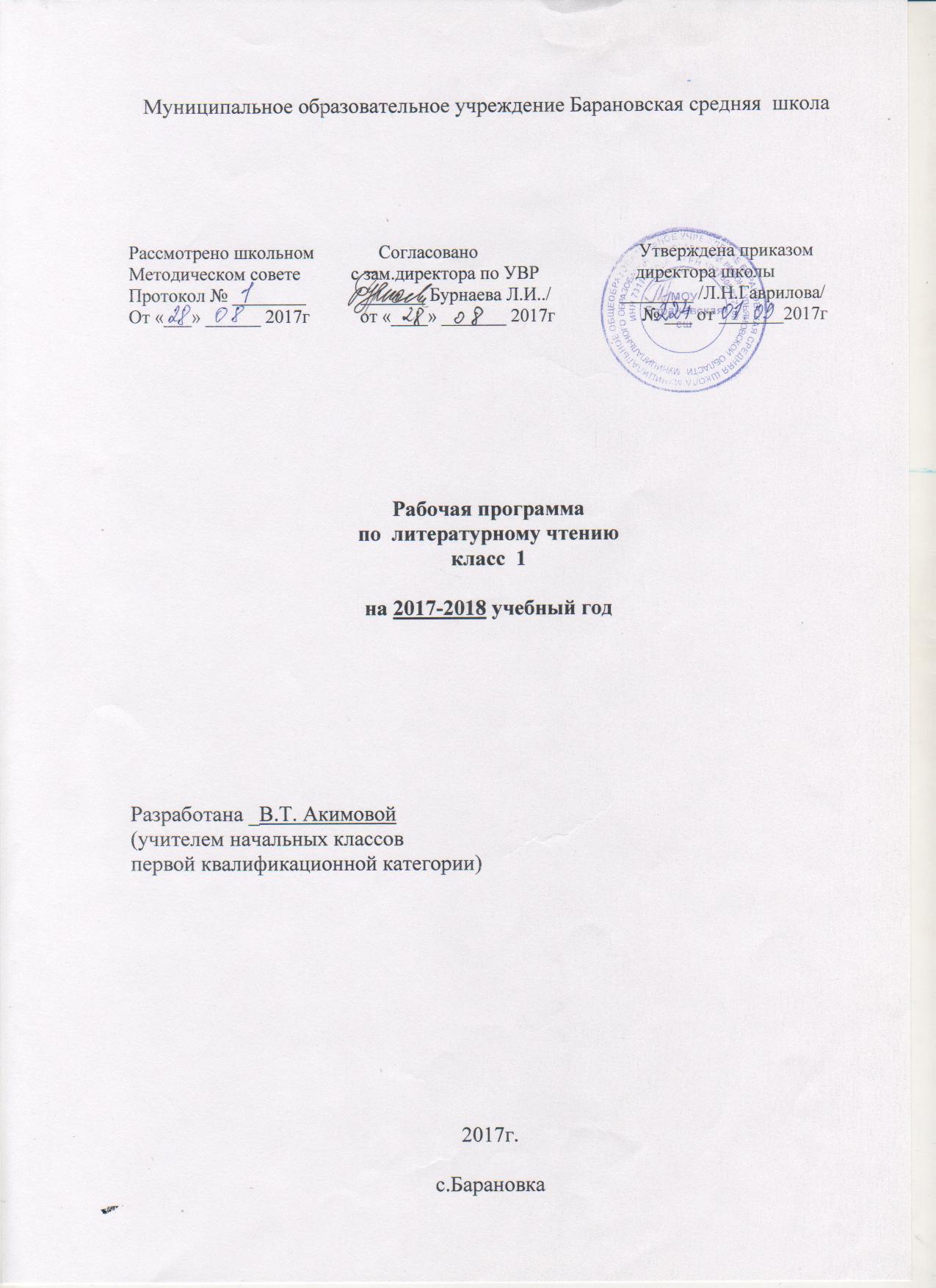 Пояснительная записка	Общая характеристика программы	Рабочая программа базового курса по литературному чтению для 1  класса составлена на основе следующих нормативно- правовых документов:Закона РФ «Об образовании в  Российской Федерации» от 29.12.2012 № 273-ФЗ.Федерального государственного образовательного стандарта начального общего образования, утверждённого приказом Министерства образования и науки Российской Федерации от 6 октября . N 373 (с изменениями, утвержденными приказом Минобрнауки от 26.11.2010 г. № 1241, от 22.09.2011г. №2357,  от 18.12.2012г №1060.Приказа министерства образования и науки РФ от 04.10.2010 № 986 «Об утверждении федеральных требований к образовательным учреждениям в части минимальной оснащенности учебного процесса и оборудования учебных помещений». Примерной основной образовательной  программы начального общего образования.  Одобрена Федеральным учебно-методическим объединением по общему образованиюЛитературное чтение: рабочая программа: 1-4 классы/ Э.Э. Кац. – М.: Дрофа; Астрель, 2017. -  74с.Учебного плана МОУ Барановской сш  МО «Николаевский район» на 2017-2018 учебный год  для 1-4 классов;Общая характеристика учебного предмета Содержание и построение этого курса определяются возрастными особенностями младших школьников, уровнем развития их эмоционально-чувственной сферы, их личным жизненным опытом, необходимостью создать условия для формирования у них навыка чтения и умения «погружаться» в мир художественного произведения. Это обусловливает особое внимание к принципу доступности при отборе художественных произведений для чтения и изучения. Принцип доступности является общедидактическим принципом. Но в течение долгого времени ведущим критерием доступности художественного текста в младших классах оставалась доступность его для самостоятельного прочтения учеником, ещё недостаточно владеющим техникой чтения. При отборе материала часто не учитывалось, что ребёнок, живущий в XXI веке, получает из разных источников пусть бессистемную и различную по качеству, но разнообразную информацию, в том числе по непростым, «взрослым» аспектам жизни. Наблюдения педагогов и психологов показывают, что ребёнок быстрее овладевает навыками чтения, если имеет дело с волнующими, интересными для него произведениями. В программу включены художественные произведения разных жанров русских и зарубежных авторов. Они объединены в блоки, «скреплённые» сквозными темами и определёнными нравственно-эстетическими проблемами. Место конкретного блока в курсе и отдельного произведения внутри блока определяется содержанием имеющихся у школьников знаний о мире, психологическим состоянием детей на определённом этапе обучения, сложившейся у них установкой, то есть предрасположенностью к восприятию определённогоматериала. Установка обеспечивает интерес ребёнка к деятельности в нужном направлении, рассмотрение определённой проблемы, переживание эмоционального состояния. Иногда соседство блоков обусловлено необходимостью снять интеллектуальное, эмоциональное напряжение, возникшее в результате изучения определённой группы произведений. Программой не предусмотрено монографическое изучение творчества писателя. Ребёнок не подготовлен к такой работе. Но в процессе анализа художественного произведения в начальных классах он готовится к такому изучению в средней школе. Дети учатся слышать голос автора, различать голоса писателей. Поэтому в программе предусмотрены повторные встречи с одним и тем же автором в течение одного года. Список произведений, включённых в «Круг чтения», может корректироваться, расширяться. Художник — творец, он создаёт свой мир по особым законам. Необходимы литературоведческие знания, которые помогут проникнуть в многозначный мир художественного произведения. Количество специальных терминов невелико, они вводятся прежде всего для ознакомления и подготовки учащихся к углублённой работе по теории литературы в средних и старших классах. Полноценное освоение художественного текста предполагает овладение навыком, культурой чтения. Понятие «техника чтения» должно предполагать спокойное, осмысленное чтение. Скорочтение противопоказано общению с художественной литературой. Необходимо «расшифровать» для детей словосочетание «выразительное чтение», которое предполагает понимание того, что надо выразить и как это сделать. Программа обращает внимание на технологию выразительного чтения: умение выдерживать паузу, изменять темп чтения, силу и высоту голоса, интонацию. В программе особое внимание уделяется формированию навыка «молчаливого» чтения, чтения про себя. Л.С. Выготский писал, что при таком чтении понимание прочитанного лучше. Кроме того, известно, что к шести-семи годам у ребёнка формируется внутренняя речь. «Молчаливое» чтение также способствует её развитию. На каждом этапе обучения на первое место выдвигаются определённые психолого-педагогические и нравственно-эстетические задачи. В первом классе ребёнок вводится в мир художественной литературы через игру, которая является предпосылкой художественного творчества. Известно, что у детей ярче, чем у взрослых, развито восприятие цвета, звука, ритма. Наблюдения психологов и педагоговпоказывают, что навыки свободного чтения легче вырабатываются у учащихся при освоении стихов. Короткая строка концентрирует внимание ребёнка, ритм создаёт определённую инерцию речевого «движения», «ведёт за собою». Музыкальность поэтической речи согласуется с повышенной чувствительностью детей к звуку и ритму, их эмоциональностью. Поэтому в курсе литературного чтения в первом классе значительное место отводится стихам. Хорошо известно различие психологического механизма письменной и устной речи. «Барьер» между двумя видами речи, возникающий на ранней стадии обучения, не преодолевается многими ребятами до конца школьного курса. Поэтому определённое место в курсе литературного чтения занимают задания, требующие письменного самовыражения учащихся. В течение последних лет отечественные и зарубежные психологи, педагоги отмечают резкое обеднение словарного запаса и снижение коммуникативных возможностей учеников вследствие их увлечения компьютерными играми, телепрограммами, отсутствия полноценного общения в семье и других социальных факторов. Прилагаемые к программе учебники включают систему заданий, способствующих развитию словаря и коммуникативных способностей детей. Программа предусматривает право учителя и учащегося на выбор тем и видов творческих работ, стихотворений для заучивания, отрывков для выразительного чтения, произведений для внеклассного чтения. Педагог может самостоятельно выбрать произведения, на материале которых он решает поставленные программой задачи. Количество уроков, необходимых для изучения конкретных произведений и выполнения отдельных заданий, определяет учитель в зависимости от задач, которые он ставит перед собой, и уровня подготовленности учеников. Обсуждению произведений, включённых в систему внеклассного чтения, посвящаются фрагменты уроков и целые уроки. Это помогает ребятам в различных видах внеурочной творческой деятельности. Программа литературного чтения опирается на психологическую теорию искусства, которая выделяет в процессе взаимодействия читателя с художественным произведением ряд психологических действий: интеллектуальное познание и самопознание, художественную оценку и самооценку, творческое преобразование слова-знака в живой образ и эмоциональное преобразование самого себя, переосмысление читательских переживаний и перенос эстетических, нравственных открытий в жизненный опыт.Сложные интеллектуальные и эмоциональные процессы, сопровождающие изучение художественной литературы, способствуют формированию у учеников разнообразных знаний и умений. Это во многом определяет связь курса литературного чтения с другими учебными дисциплинами. Цели и задачи изучаемого предмета Главные цели курса - помочь обучащимся овладеть механизмом чтения; - обеспечить речевое развитие детей; - дать первичные сведения о языке и литературе, которые предоставят ребенку возможность постепенного осознания языка как средства общения и познания окружающего мира, заложат необходимый фундамент для последующего успешного изучения как русского, так и иностранных языков. В соответствии с этими целями и методической концепцией автора можно сформулировать следующие задачи курса: — формирование навыка чтения вслух и про себя, интереса и потребности чтения; — формирование читательского кругозора и приобретение опыта самостоятельной читательской деятельности, умения пользоваться справочным аппаратом учебника, словарями, справочниками, энциклопедиями; — развитие устной и письменной речи, умения участвовать в диалоге, строить монологические высказывания, сопоставлять и описывать различные объекты и процессы;— формирование коммуникативной инициативы, готовности к сотрудничеству; — формирование эстетического чувства, художественного вкуса, умения анализировать средства выразительности, находить сходство и различие разных жанров, сравнивать искусство слова с другими видами искусства; — развитие воображения, творческих способностей; — формирование нравственного сознания и чувства, способности оценивать свои мысли, переживания, знания и поступки; — обогащение представлений об окружающем мире. Место учебного предмета в учебном плане На реализацию программы по «Литературному чтению» в учебном плане отводится обучение грамоте по «Букварю» - 92 часа и литературное чтение - 40 часов, всего - 132 часа в год (4 часа в неделю). Содержание учебного предмета, учебный план Обучение грамоте по «Букварю» - 92 часа Круг чтения (40 ч) Страна Вообразилия С. Михалков (из Ю. Тувима) «Азбука»; В. Левин «Маленькая песенка о большом дожде», «Обыкновенная история»; К. Чуковский «Храбрецы», «Тараканище» (отрывок), «Скрюченная песенка»; Д. Родари «Лежебока»; В. Лифшиц «Тимоша»; И. Токмакова «Пряничные человечки»; М. Карем «На травке»; В. Хотомская «Аист»; Ю. Тувим «Чудеса», «Пляска»; Д.Самойлов «Сказка», Б. Заходер (из Я. Бжехвы) «На Горизонтских островах»;О. Мандельштам «Телефон»; О. Дриз «Юла»; В. Лунин «Жук»; Н. Матвеева «Молчание листика» (отрывок), «Было тихо». Песенки, считалки, загадки разных народов мира. Региональный компонент: вологодский фольклор (считалки, загадки), Н.В.Дружининский «Малышка-окунишка», «Светлячок-ночничок». Сказки о животных (14 ч) Народные сказки. «Лиса и рак»; «Лиса и тетерев»; «Лисичка-сестричка и волк»; «Конь и лиса»; «Как кролик взял койота на испуг»; «Гиена и черепаха». Авторские сказки. К. Ушинский «Лиса и козёл»; Дж. Харрис «Сказки дядюшки Румуса» (отдельные главы); Н. Заболоцкий «Как мыши с котом воевали»; Д. Биссет «Лягушка в зеркале»; А. Усачёв «Пятно»; Б.Сергуненков «Сладкая трава». Региональный компонент: вологодский фольклор «Чудесная дудка», сказка; сказки вологодских писателей. Природа и мы (10 ч) Г. Балл «Кружавинка»; М. Пришвин «Осеннее утро», «Черёмуха»; А. Блок «Зайчик»; Н. Рубцов «Воробей»; Л. Толстой «Орёл», «Какая бывает роса на траве»; Е. Чарушин «Как Томка научился плавать»; А. Барто «Думают ли звери?»; В. Жуковский «Жаворонок». Навык и культура чтения Постепенный переход от слогового к плавному, осмысленному правильному чтению целыми словами, преодоление возможных пропусков и замены слогов, искажения и повторения слов, развитие внимания к верной постановке ударений, точному прочтению окончаний слов, изменению силы голоса, выдерживанию пауз (16 ч)Работа с текстом и книгой Формирование умения озаглавливать текст, понимать смысл заглавия. Обучение поиску значений отдельных непонятных слов и словосочетаний в словаре-справочнике, помещённом в учебнике. Формирование умений: выбирать из предложенного списка слова, необходимые для характеристики героев и отношения к ним; отвечать на вопросы по содержанию прочитанного; выделять в тексте с помощью учителя нужные фрагменты; воспроизводить сюжет по вопросам педагога. Первоклассники учатся отличать художественное произведение (творение автора) от реальной жизни, обращать внимание на отношение писателя к героям. Развитие познавательного интереса ребёнка к объектам окружающего мира, внимания к личному жизненному опыту. Обучение определять с помощью учителя и высказывать своё отношение к прочитанному, давать оценку поступкам героев с опорой на собственный опыт. Обучение знакомству с книгой: её автором, названием произведения, иллюстрациями. Планируемы результаты изучения учебного предмета Планируемые результаты освоения программы по литературному чтению к концу 1 класса ЛИЧНОСТНЫЕ У  обучащихся  будет сформировано: • положительное отношение к урокам литературного чтения. обучащиеся приобретают опыт: • внимательного отношения к нравственному содержанию поступков;внимательного отношения к собственным переживаниям и переживаниям других людей; У  может быть сформировано: • внимание к красоте окружающего мира. ПРЕДМЕТНЫЕ Речевая и читательская деятельность Учащиеся научатся: • воспринимать на слух художественное произведение; • сознательно, плавно, правильно читать целыми словами; • объяснять смысл названия произведения; • читать вслух осмысленно, передавая нужную интонацию; • отвечать на вопросы по содержанию прочитанного. Обучащиеся получат возможность научиться: • высказывать свое отношение к героям произведения с помощью учителя, опираясь на личный опыт. Творческая деятельность Обучащиеся научатся: • выразительно читать и учить наизусть стихотворения. Обучащиеся получат возможность научиться: • сочинять рассказы по рисункам; Литературоведческая пропедевтика Обучащиесявыделять рифмы в тексте стихотворения; • чувствовать ритм стихотворения (прохлопывать ритм); • различать сказки, стихотворения, рассказы. • МЕТАПРЕДМЕТНЫЕ Обучащиеся научатся: • ориентироваться в учебнике (система обозначений, структура текста, рубрики, словарь, содержание); • находить значения отдельных слов в толковом словаре, помещённом в учебнике (под руководством учителя); • участвовать в диалоге; сравнивать героев разных произведений. Обучащиеся получат возможность научиться: • выбирать задание, тему проекта из предложенных, основываясь на своих интересах; • знакомиться с новой книгой, ее автором, названием, иллюстрациями; • внимательно слушать собеседника и оценивать его высказывание; сравнивать свой ответ с ответами одноклассников. Планируемые результаты изучения учебного предмета (на конец букварного периода)  Обучащиеся научатся: называть буквы алфавита; различать звуки и буквы; различать гласные и согласные звуки; применять основные гигиенические требования при письме; применять правила графического изображения каждой письменной буквы, её составные части и развёрнутый алгоритм написания; использовать все виды соединения букв между собой. Обучащиеся  научатся: определять отдельные звуки в словах; определять количество звуков в словах и их последовательность; различать звуки и буквы, гласные и согласные звуки, твёрдые и мягкие согласные звуки; определять количество слогов в слове; определять место ударения в слове; определять количество слов в предложении и количество предложений в тексте; соблюдать при письме высоту и ширину букв, параллельность наклонных линий в них, интервалы между словами; Обучающиеся получат возможность научиться:чётко, без искажений писать строчные и заглавные буквы, их соединения в слогах и словах; правильно списывать слова и предложения, написанные печатным и рукописным шрифтом; грамотно (без пропусков, искажений букв) писать под диктовку слова, предложения из 3-5слов, написание которых не расходится с произношением; употреблять большую букву в начале, точку в конце предложения; устно составлять 3-5 предложений на определённую тему; правильно писать формы букв и соединения между ними; уметь прочитать слово орфографически и орфоэпически и на этой основе установить, так ли данное слово пишется, как оно произносится, в какой части слова находится буква или буквы, обозначающие несовпадение. Обучащиеся  получат возможность научиться: парные и непарные звонкие и глухие согласные звуки; алфавит; правила оформления текста на письме.           Обучащиеся получат возможность научиться: распределять слова по алфавиту; находить среди группы слов родственные; ставить вопросы к словам-предметам, словам-признакам, словам-действиям; составлять и записывать ответ на вопрос (с опорой на лексику вопроса), а также небольшой текст из 2-3 предложений на определённую тему (с опорой на ключевые слова). Навыки чтения на конец букварного периода: ориентировочная скорость чтения незнакомого текста – 20-25 слов в минуту; чтение плавное слоговое; целыми читаются слова простой слоговой конструкции; чтение осмысленное, с соблюдением пауз между предложения. Планируемые результаты изучения учебного предмета литературное чтение К концу 1 класса обучащиеся   научиться: выразительно читать и учить наизусть стихотворения; сочинять рассказы по рисункам; сочинять короткие истории на заданную тему по вопросам педагога; записывать 1-3 предложения из придуманного рассказа; сочинять песенки, считалки, загадки по образцу; пересказывать фрагмент произведения от лица одного из персонажей; «помещать» себя в вымышленную ситуацию, рассказывать о своих действиях и чувствах; подбирать недостающие рифмы к стихотворным строкам; создавать иллюстрации к тексту; инсценировать литературные произведения или их отрывки. ЛИТЕРАТУРНАЯ ПРОПЕДЕВТИКА Первоклассники знакомятся: со сказкой (народной и авторской); стихотворением; рассказом; малыми фольклорными жанрами; а также со стихотворной рифмой.  Обучащиеся научатся: вести диалог, задавать вопросы, слушать и воспроизводить ответы других; высказывать своё отношение к увиденному, услышанному и прочитанному, выступать с рассказом перед группой; обогащение знаний о содержании понятий «добро», «зло», «жестокость», «справедливость», «сочувствие», «доброжелательность», «равнодушие» и т.д.; наблюдать за окружающим миром; описывать наблюдаемые объекты; сравнивать: видеть сходное и различное; видеть связь объекта с окружающей действительностью, привлекать и использовать свой жизненный опыт; воспроизводить объекты и ситуации по ассоциациям; проявлять рефлексию, сопереживать другим людям и живым существа Описание ценностных ориентиров содержания учебного предмета Литературное чтение как учебный предмет в начальной школе имеет большое значение в решении задач не только обучения, но и воспитания. На этих уроках учащиеся знакомятся с художественными произведениями, нравственный потенциал которых очень высок. Таким образом, в процессе полноценного восприятия художественного произведения формируется духовно-нравственное воспитание и развитие учащихся начальных классов. Литературное чтение как вид искусства знакомит учащихся с нравственно-эстетическими ценностями своего народа и человечества и способствует формированию личностных качеств, соответствующих национальным и общечеловеческим ценностям. На уроках литературного чтения продолжается развитие техники чтения, совершенствование качества чтения, особенно осмысленности. Читая и анализируя произведения, ребёнок задумывается над вечными ценностями (базовыми ценностями): добром, справедливостью, правдой и т.д. Огромную роль при ном играет эмоциональное восприятие произведения, которое формирует эмоциональную грамотность. Система духовно-нравственного воспитания и развития, реализуемая в рамках урока литературного чтения, формирует личностные качества человека, характеризующие его отношение к другим людям, к Родине.Календарно-тематическое планирование на учебный год: 2017 – 2018 уч. год
Вариант: /Литературное чтение/1 класс/Литературное чтение.1класс.Э.Э.Кац.
Общее количество часов: 132
Описание учебно-методического и материально – технического обеспечения учебного процесса Учебно-методическое обеспечение  1. Т. М. Андрианова, Букварь 1 класс,ФГОС «Астрель», 2017г.  2 .Т. М. Андрианова, СпутникБукваря, фгос«Астрель», 2017г 3.Рабочая тетрадь к «Букварю» Т.М. Андриановой,ФГОС «Астрель», 201гг. 4.Э. Э. Кац. Литературное чтение. 1 класс. Учебник. ФГОС Т. М. Андрианова, Букварь 1 класс, «Астрель», 2017г.   5. Т. М. Андрианова, СпутникБукваря,ФГОС «Астрель», 2017г Издательство «Астрель», 2017г.   6.Э. Э. Кац. Литературное чтение. 1 класс. Рабочая тетрадь ФГОС «Астрель», 2017г.   .7. Т. М. Андрианова, Э. Э. Кац, О Б. Калинина .Проверочные и диагностические работы .Русский язык, литературное чтение. .           ФГОС. Дрофа,Астрель,2017г№
урокаТема урокаКол-во
часовСодержание урокаПрограммное и учебнометодическое обеспечение (Материалы, пособия)Домашнее заданиеПодробности урокаТребования к уровню  подготовкиТребования к уровню  подготовкиТребования к уровню  подготовкиПедагогические условия и средства реализации ФГОС№
урокаТема урокаКол-во
часовСодержание урокаПрограммное и учебнометодическое обеспечение (Материалы, пособия)Домашнее заданиеПодробности урокаПредметно - информационная составляющая (знать, понимать)Деятельностно - коммуникативная составляющая (общеучебные и предметные умения)Ценностно - ориентационная составляющаяПедагогические условия и средства реализации ФГОСРаздел 1: наша речь - 14 чРаздел 1: наша речь - 14 чРаздел 1: наша речь - 14 чРаздел 1: наша речь - 14 чРаздел 1: наша речь - 14 чРаздел 1: наша речь - 14 чРаздел 1: наша речь - 14 чРаздел 1: наша речь - 14 чРаздел 1: наша речь - 14 чРаздел 1: наша речь - 14 ч 1.Здравствуй , школа! Интегрированный с уроком русского языка по теме " Выполнение рисунков в прописи"1 Урок - путешествие по маршрутному лису, знакомство с учебникомУчебник, предметные картинки, ИКТЗнать элементы книги, зачем нужна речь. Уметь ориентироваться в букваре и рабочей тетради; определять смысл условных знаков в учебной книгеИспользовать знаково-символические средства для решения языковых задач, следовать инструкциям учителяОсознавать язык, как основное средство мышления и общения людей.Определять в процессе совместноо обсуждения смысл условных знаков в буквареБеседа, викторина, ребусы. Знакомство с учебником 2.Мы теперь не просто дети, мы теперь-ученики1 Урок - сказкаУчебник, предметные картинки, рабочая тетрадь, иллюстрацииЗнать правила хорошей речи, нормы речевого этикета(приветствие, прощание)Уметь составлять рассказы из 3-4 предложений на основе иллюстрации; сравнивать дошкольную и школьную деятельностьРуководствоваться правилом при создании речевоговысказыванияПонимать богатство и разнообразие языковых средств для выражения мыслей и чув. Обсуждать свою новую социальную роль школьникаствИндивидуально-групповая работа. Устный опрос. Самоконтроль.Сравнение ситуаций, изображенных на картинках со своей дошкольной жизнью и своими жизненными ситуациями 3.Мы живем в России.Наш общий язык-русский.1 Урок - путешествиеУчебник, рабочая тетрадь, маршрутный листЗнать признаки предложения с названием нашей страны, символы государства, знать, что родной язык - русский.Уметь определять последовательность учебных тем (с опорой на маршруты): комментировать иллюстрации в учебнике; вступать в диалог в процессе игрыВыполнять учебные действия в материализованной,громкоречевой и умственной формеФормировать доброе отношение к букварю и рабочей тетради. Уважать национальную государственную символику; проявлять такт и уважение к людям других национальностей, оказывать им помощь в освоении русского языкаФронтальная работа, внешний взаимоконтроль,работа с букварем, работа в тетради. 4.Как мы общаемся.Язык мимики и жестов.1 Комбинированный урок. Знакомство со спутником букваря, составление предложений. объяснение с помощью жестов и мимикиМаршрутный лист, учебник, рабочая тетрадьЗнать, как люди могут приветствовать друг друга. Уметь определять адекватный выбор языковых и неязыковых средств устного общенияОсмысленно выбирать способы и приемы действий при решении языковых задач,выполнять учебные действия в материализованной громкоречевой и умственной формеВоспитывать уважительное отношение к людям с ограниченными возможностями,вежливому обращению с другими людьми.Участвовать в групповой работе, связанной с общениемИндив. опрос, работа в парах: передача информации с помощью жестов и мимики, работа в тетради 5.Как зарождалась речь.Интегрированный с уроком русского языка по теме "Упражнение в написании элементов основного алгоритма письма"1 Урок-игра, разгадывание пиктограммУчебник, рабочая тетрадь, сказка Р.КиплингаЗнать, как зарождалась речь,что такое устная и письменная речь. признаки предложения.Уметь комментировать последовательность иллюстраций в букваре; разыгривать ситуации передачи информации без использования речиОсваивать правила выполнения работы в пареПонимать связь развития языка с развитием культуры народов мира. Прививать навык культурного общения по телефонуСоставление пиктограмм, игра - загадка, разгадывание пиктограмм 6.Устная и письменная речь.1 Комбинированный урок. Составление устных рассказов, развитие речиУчебник, рабочая тетрадь, иллюстрации, ИКТЗнать понятия "Устная речь!, "письменная речь".Признаки предложения.Уметь наблюдать за особенностями устной и письменной речи.Составлять рассказ по серии сюжетных картинокУчаствовать в процессе говорения и слушанияПонимать связь развития языка с развитием культуры народов мира. Бережно относиться к домашним питомцамФронтальная работа. Беседа по вопросам. Инсценировка. Работа в тетрадию Внешний взаимоконтроль 7.Предложение1 Комбинированный урок. Составление и чтение схем предложений. Устанавливание соответствия предложения со схемойУчебник, рабочая тетрадь, схемы предложений, предметные картинки, иллюстрацииЗнать структурные единицы единицы языка: слово, предложение текст.Уметь составлять самостоятельно схемы простых предложений различной распространенности; придумывать предложения с опорой на схемы и рисунки; определять количество слов в этом предложении.Участвовать в диалоге на основе прослушанного , осуществлять взаимный контроль и оказывать в сотрудничестве необходимую помощьФормировать способность к самооценке успешности в овладении языковыми средствами в устной и письменной речи. Воспитывать любовь к окружающей природеПредметные картинки, учебник. рабочая тетрадь, сам-ое составление схем предложений 8.Знаки препинания1 Урок - играПредметные картинки, рабочая тетрадь, учебникЗнать знаки препинания:.,!,?, знать типы предложений по эмоциональной окраске.Уметь составлять самостоятельно схемы предложений, читать одно и тоже предложение с разной интонацией.Уметь составлять рассказы из 3-4 предложений на основе иллюстраций, географической моделиВ работе воспитывать уважение к труду, целеустремленность, настойчивостьСамоконтроль, индивидуальная работа,работа в тетради 9.Предмет и слово. И. Написание элементов букв К, И, С1 Урок - играУчебник, рабочая тетрадь, картинки, образцы предметов (муляжи,игрушки)Знать понятия "предмет", "слово","звуковая схема слова". Уметь отвечать на вопросы,составлять 3-4 предложения на основе иллюстраций.Соотносить названия предметов с графической и звуковой схемами слов, записывать звуковые схемы слов, называть предметы, которые находятся справа, слеваФормировать любознательность к своему имениТворческая работа :задание на выбор. Игровой прием. Работа в парах.Самоконтроль. Работа в тетради. 10.Слог1 Изучение нового материала, составление предложений, деление слов на слогиУчебник, рабочая тетрадь, спутник букваряЗнать понятие "слоги". Уметь делить слова на слоги, определять количество слогов в слове на слух,произносить слова по слогам, составлять предложения на тему иллюстрацийСоотносить слово с его звуковой схемой, обозначать на звуковой схеме слогиФормировать осознание языка как основного средства общения людей. Учить уважать своего соседа, его имяИндивидуально-групповая работа. Самоконтроль, работа в тетради 11.Звуки речи. Гласные и согласные звуки1 Комбинированный урок. Знакомство со звуками речи.Учебник, рабочая тетрадь, звуковые цветные карточкиЗнать понятие"звуки речи", условные обозначения гласных и согласных звуков в звуковой схеме. Уметь различать гласные и согласные звуки, называть каой - либо звук. давать характеристику звуку.Обозначать в звуковой схеме слова гласные звуки красным цветом, согласные - синимопределять, какие звуки произносят люди и животныеВоспитывать аккуратность, бережное отношение к вещам, школьному имуществуФронтальная работа. Работа в парах. Игра "Разложи предметы по порядку".Внешний самоконтроль.Работа в тетради. 12.Звуки речи. Твёрдые и мягкие согласные звуки1 Комбинированный урокУчебник. рабочая тетрадь, карточки, ИКТ.Знать условные обозначения в звуковой схеме твердых и мягких согласных звуков.Знать слогообразующую роль гласных. Уметь различать гласные и согласные звуки, давать характеристику звуку, обозначать в звуковой схеме гласные красным цветом, согласные синим - твердые, зеленым - мягкиеПроизносить слова и сравнивать их произношение попарно; соотносить слова со звуковыми схемами слов; произносить мягкие согласные звуки, составлять звуковые схемы словВоспитывать аккуратность, бережное отношение к своим вещам, школьному имуществуРабота с экраном, показ образцов звуковых схем слов ЛУНА, ДОМ, РАМКА, УРОК.Работа в тетрадях. 13.Ударение. Ударный слог. Интегрированный с уроком русского языка по теме "Закр. изученного "Написание J u"1 Изучение нового материалаУчебник, рабочая тетрадь, предметные картинкиЗнать, что изучающее слово делится на слоги,один из которых ударный, произносится с большей силой и длительностью; роль гласных звуков в процессе слогообразования, понятие "УДА-рение, УДАР-ный слог". Уметь делить слово на слоги, выделять и фиксировать ударный слог.Произносить слово по слогам и орфоэпически на основе графических схем слов; находить в тексте объяснение значения словФормировать понимания богатства и разнообразия языковых средств для выражения чувств и мыслейИндивидуальный опрос. Игра "Назови животное" 14.Звуки и буквы1 Комбинированный урокУчебник. рабочая тетрадьЗнать понятия " зву-ки и бук-вы".Звуки слышим и произносим, буквы пишем и читаем. Знать о своей этнической принадлежности, национальных ценностях.Уметь находить знакомые буквы, соотносить звук и буквуОпределять по рисунку, какие звуки произносят люди, анализировать три группы буквФормировать понимание богатства и разнообразие языковых средств для выражения мыслей и чувств; уважительное отношение к разным этническим группамХитрые вопросы - ловушки, работа по вариантам в рабочей тетрадиРаздел 2: Алфавит - 78 чРаздел 2: Алфавит - 78 чРаздел 2: Алфавит - 78 чРаздел 2: Алфавит - 78 чРаздел 2: Алфавит - 78 чРаздел 2: Алфавит - 78 чРаздел 2: Алфавит - 78 чРаздел 2: Алфавит - 78 чРаздел 2: Алфавит - 78 чРаздел 2: Алфавит - 78 ч 1.Звук [а]. Буквы А, а1 Комбинированный урокУчебник, рабочая тетрадь,алфавитная лентаГласный звук [а], бук-вы, которыми он обозначается: А, а. Знать роль букв а, у в обозначении твёрдости согласных звуковАкцентировано произносить звук [а] в заданной последовательности в слове, выделять его среди других звуков.Узнавать и выделять на слух из ряда звучащих и произносимых слов только те, в которых есть определённый гласный звук; дополнять предложения по схеме.Воспитывать бережное и ответственное отношение к родному языку.Фронтально-групповая работа.Работа с пословицей.Задание на внимание.Внешний, взаимоконтроль.Различение звуков согласных и гласных.Различение согласных твердых и мягких согласныхСоставление звуковых схем слов. 2.Звук [у]. Буквы У, у1 КомбинированныйУчебник, рабочая тетрадь, алфавитная лентаГласный звук [у], бук-вы, которыми он обозначается: У, у.Акцентированно произносить звук [у] в заданной последовательности в слове, выделять его среди других звуков; подбирать слова с заданным гласным звуком.Читать предложения по схеме; называть нарисованные предметы одним словомРазвивать способность уважать личность и её достоинства, доброжелательно относиться к окружающим, нетерпимо – к любым видам насилия.Фронтальная работа. Работа с пословицей.Внешний, взаимоконтроль. Запись печатных букв (по образцу) 3.Закрепление изученного по теме «Звуки и буквы»Интегрированный с уроком русского языка по теме"Письмо заглавной буквы А"1 КомбинированныйУчебник, рабочая тетрадь, ИКТЗнать, что звучащее слово делится на слоги, один из которых (ударный) произносится с большей силой и длительностью; роль гласных звуков в процессе слогообразования; Находить и называть гласные звуки, отличать печатную букву от рукописной, читать слова и предложения, состоящие из букв «а», «у»; отвечать на вопросы по рисунку.Читать предложения по схемам; дополнять предложения; соотносить слово и его звуковую схему; составлять предложения по рисункамПочувствовать красоту, самобытность и выразительность родного языка.Формировать положительную самооценку.Индивидуальная работа. Работа в тетради. Работа на доске. 4.Обычные буквы — специальные знаки1 Урок - загадкаУчебник, рабочая тетрадь, загадки, картинкиГласные звуки – ртораскрыватели, произносятся без преграды в ротовой полости.Читать слова, которые начинаются с буквы а и с буквы у.Соотносить слово с его звуковой схемой; отгадывать ребусы.Осознавать язык, как основное средство мышления и общения людей. Определять (в процессе совместного обсуждения) смысл условных знаков в буквареФронтальная работа.Работа с ребусами. Работа в паре. 5.Звуки [м], [м']. Буквы М, м.1 Комбинированный урокУчебник, рабочая тетрадь.,алфавитная лентаБуквы М, м обозначают согласные звуки [м], [м'].Определять, в каких словах есть мягкий согласный звук [м']Соотносить слово и звуковую схему слова; читать в схемах и текстах буквенную запись слов по слогам и орфоэпическиЗнать основные моральные нормы сохранения здоровья; правила поведения в чрезвычайных ситуацияхИндивидуальная работа.Работа с загадками и пословицей.Самоконтроль.Написать цепочки букв по образцу 6.Звуки [н], [н']. Буквы Н, н.1 Урок - играУчебник, рабочая тетрадь, алфавитная лентаБуквы Н, н обозначают согласные звуки [н], [н']Проводить звуковой анализ словРазличать на слух звуки [н, н,, м, м,] и обозначать их буквамиСоотносить слово и звуковую схему слова; читать в схемах и текстах буквенную запись слов по слогам и орфоэпически; составлять предложения с многозначными словами «нос», «ноги».Воспитывать уважение к труду, целеустремлённость и настойчивость в работе.Фронтально-индивидуальная работа.Загадка-шутка.Внешний, взаимоконтрольНаписать цепочки букв по образцу 7.Большая буква в именах людей и кличках животных .Инт. с уроком русского языка по теме"Письмо строчной буквы м"1 КомбинированныйУчебник , рабочая тетрадь, таблицы с именами людейИмена людей и клички животных пишутся с большой буквы.Разграничивать слова, писать имена собственные с большой буквыЧитать текст по схеме предложения, находить одинаковые слова в тексте; находить двусложные слова и сравнивать их написание.Выслушивать ответы одноклассников, высказывать свою точку зрения, комментировать ситуациюИндивидуальная работа.Самоконтроль.Разграничение слов, обозначающих одушевленные и неодушевленные предметы. Знакомство с правилом. 8.Закрепление изученного по теме «Буквы»1 КомбинированныйУчебник, рабочая тетрадьМеханизм слияния звуков прямого слога в речи. Находить и называть согласные звуки и буквы.Перенести этот способ с акта речи на акт чтенияОбъяснять значение специальных знаков; сравнивать слова по звучанию, составлять звуковую схему слова; дополнять слоги до слов.Формировать способность к самооценке успешности в овладении языковыми средствами в устной и письменной речиФронтальная работа.Беседа по вопросам.Внешний, взаимоконтрольРабота в тетради 9.Звук [о]. Буквы О, о.1 Комбинированныйучебник, рабочая тетрадь, алфавитная лентаГласный звук [о], бук-вы, которыми он обозначается: О, о.Читать слова со звуком Э в начале слова; акцентировано произносить звук [о] в заданной последовательности в слове, выделять его среди других звуков; читать слоги, слова с изученными буквамиСравнивать предложения; определять, схема каких слов записана; читать зашифрованные слова; придумывать предложения с данными словами.Формировать внимание к мелодичности народной звучащей речиИндивидуальная работа.Игра «Покорение вершин».Работа с пословицей.Восстановить порядок иллюстраций к сказке 10.Звук [э]. Буквы Э, э.1 Комбинированный урокУчебник, рабочая тетрадь, алфавитная лента, спутник букваряГласный звук [э], буквы, которыми он обозначается: Э, э.Читать слова со звуком Э в начале слова; акцентировано произносить звук [э] в заданной последовательности в слове, выделять его среди других звуков; читать слова с изученными буквамиСравнивать пары слов (односложные и двусложные); называть слова и повторять эхом последний слог.Развивать эстетические чувства на основе выбора языковых средств при общенииИндивидуальная работа. Работа с поговоркой.СамоконтрольОбвести букву, задание на внимание. 11.Использование слов он, она, оно. И. с уроком русского языка по теме"Закрепление изученного по теме "Буквы Н, М"1 Комбинированный урокУчебник, рабочая тетрадь, чистоговорки, спутник букваряЗнать, что слова могут не только называть, но и указывать. Соотносить слова «он», «она», «оно» с предметами и рисунками; дополнять слоги до слов; работать с буквенной схемой слова с пропущенными буквами; сравнивать звучание подчёркнутых слогов; читать чистоговоркуРазграничивать слова в функциональном и смысловом значении, ставить вопросыФормировать понимание богатства и разнообразия языковых средств для выражения мыслей и чувствФронтально – индивидуальная работа.Работа с чистоговорками.Игра «Третий лишний». Ребусы. Внешний, взаимоконтроль.Задание на внимание 12.Закрепление изученного по теме: Использование слов он, она, оно1 Комбинированный урокУчебник, рабочая тетрадьЗнать, что слова могут не только называть, но и указывать.Восстанавливать и читать слова с пропущенной буквой. Наблюдать за изменением значения слова при замене буквы в словеЧитать слова, записанные нестандартным способом. сравнивать звучание подчёркнутых слогов.Выслушивать ответы одноклассников, высказывать свою точку зрения, комментировать ситуациюФронтально – индивидуальная работа.Загадка. Ребусы.Внешний, взаимоконтроль.Восстановление слов с пропущены-ми буквами.Решение ребусов. Дифференцированное задание. 13.Звуки [р], [р']. Буквы Р, р1 Комбинированный урокУчебник, рабочая тетрадь, спутник букваря, алфавитная лентаБукву Р , обозначающую твердость и мягкость согласных.Проводить звуковой анализ слов. Различать на слух звуки [р, р,, л, л,] и обозначать их буквамиСравнивать диалоги и читать их по-разному; находить схожие по звучанию слоги и сло-ва; выделять рифмующиеся слова в стихотворении; перекодировать звуковую форму слов из условно-графической в буквенную и наоборот.Формировать внимание к мелодичности народной звучащей речиИндивидуальная работа.Самоконтроль.Работа в тетради 14.Звуки [л], [л']. Буквы Л, л1 Урок - играучебник, рабочая тетрадь, алфавитная лентаБукву Л , обозначающую твердость и мягкость согласныхСоставлять рассказ по заданной теме.Читать слова, заменяя буквы «р» на «л» и наоборот; выбирать из текста предложение, соответствующее данной схеме.Воспитывать уважение к труду, целеустремлённость и настойчивость в работе.Индиви-дуальная работа.СамоконтрольРабота в тетради 15.Закрепление изученного по теме: «Чтение слов и предложений с буквами л и р». Интегр. с уроком русского языка по теме "Письмо заглавной буквыЛ1 КомбинированныйУчебник, рабочая тетрадь, спутник букваряИзученные буквы и соответствующие им звуки.Подбирать пару к полным и уменьшитель-ным (кратким) именам (при работе в парах и самостоятельно)Анализировать звуковой и буквенный составы слов.Осознавать язык, как основное средство мышления и общения людей. Определять (в процессе совместного обсуждения) смысл условных знаков в буквареФронтально – индивидуальная работа; пересказ по картине.Внешний, взаимоконтроль.Работа в тетради 16.Чтение слов с пропущенными буквами1 Комбинированный урокУчебник, рабочая тетрадь,карточкиЧто такое палидромы, ребусы.Отвечать на вопросы по тексту; читать стихотворение, работать с буквенными схемами.Восстанавливать и читать слова с пропущенными буквами и слова-палиндромы. Наблюдать за изменением смысла слова при замене и сокращении букв в словах (при решении ребусов)Формировать способность к самооценке успешности в овладении языковыми средствами в устной и письменной речиИндивидуальная работа.Самоконтроль.Тренировочные упражнения. Чтение слов с изученными буквами 17.Звук [ы]. Буква ы1 Комбинированныйучебник, рабочая тетрадь, алфавитная лентаБукву «ы» , звук ы, как показатель твёрдости согласного звука.Выявлять характерные особенности буквы ы (печатная буква состоит из двух отдельных элементов; отсутствуют слова, начинающиеся с буквы ы).Различать слова в форме единственного и множественного числа (без термина) на основе игры «Один — много». Отвечать на вопросы в текстеФормировать способность к самооценке успешности в овладении языковыми средствами в устной и письменной речиФронтальная работа.Беседа по вопросам.Внешний, взаимоконтроль.Работа в тетради 18.Звук [и]. Буквы И,и. Обозначение мягкости согласных звуков на письме буквой и1 Комбинированный урокУчебник, рабочая тетрадь, спутник букваряГласный звук И, буквы, которыми он обозначается: И, и; две работы буквы И.Читать слова с мягкими согласными звуками.Выявлять общий признак у изображённых предметов.Классифицировать предметы по признаку их использованияВыслушивать ответы одно¬классников, высказывать свою точку зрения, комментировать ситуациюФронтальная работа. многозначное слово «иголки»Внешний, взаимоконтроль. Работа в тетради 19.Чтение слогов и слов с использованием материалов «Читального зала №1». Словообразование. Инт. "Письмо по образцу .Запись печатных слогов письменными буквами"1 Комбинированный урокучебник, рабочая тетрадьКак обозначается мягкость согласного на письмеОбразовывать слова из данных с помощью приставок (без использования тер-мина). Читать слоги и слова; называть слоги с мягкими согласными звукамиПридумывать свои варианты данной скороговорки, используя перестановку слов.Сравнивать в стихотворении рифмующиеся слова. Работать с буквенными схемами с пропущенными буквами, читать зашифрованные словаВыслушивать ответы одноклассников, высказывать свою точку зрения, комментировать ситуациюФронтальная работа.Беседа по вопросам .Зашифрованные слова.Внешний, взаимоконтрольЧтение слогов и слов с изученными буквами.Повторение сведений о предложении, слове, слоге 20.Слова с противоположным значением1 КомбинированныйУчебник, рабочая тетрадь, спутник букваряНазвания животных, слова-антонимы (без термина)Читать слова с изученными буквами; сравнивать названия животных; называть слово в единственном числе; подбирать слова с противоположным значением; определять главные строки стихотворения.Выбирать подходящие неязыковые средства для пантомимы по заданной теме. Подбирать слова-антонимы (с опорой на иллюстрации в букваре). Наблюдать за изменением слов по числам (один - много)Формировать понимание богатства и разнообразия языковых средств для выражения мыслей и чувств.Работа со схемами, предложениями, пословицами, текстами . Стихи и загадки о буквахЧтение слов с изученными буквами 21.Звук [й']. Буквы Й, й1 Комбинированный урокУчебник, рабочая тетрадь, алфавитная лентаБуквы Й, й обозначают звонкий мягкий согласный звук.Определять на слух наличие в словах звука [й']. Правильно произносить и читать слова со звуком [й'] и буквой й.Разыгрывать ситуации (с опорой на иллюстрации в букваре)Воспитывать аккуратность, бережное отношение к своим вещам, школьному имуществуИндивидуальная работа.Самоконтроль.Задание на внимание. 22.Чтение слов с буквой й1 Комбинированный урокУчебник, рабочая тетрадь, спутник букваряАлфавит, гласные и согласные звуки, буквы, их обозначающие; деление слов на слоги, различие согласных звонких и глухих, мягких и твёрдых, парных и непарных.Правильно называть изученные буквы и находить их в алфавитеОсуществлять синтез как составление целого из частей: продолжать и дополнять слова, учитывая особенности их написания.Воспитывать уважение к труду, целеустремлённость и настойчивость в работе.Соотнесение рисунков и слов .Группы слов, назначение слов, классификация слов по функции. Беседа по вопросам. Ребусы. 23.Звуки [б], [б']. Буквы Б, б1 КомбинированныйУчебник, рабочая тетрадь, алфавитная лента, спутник букваряСоставлять слово из первых букв названий предметов.Уметь различать на слух парные звонкие и глухие согласные и обозначать их буквами.Называть парные со-гласные звуки [п]-[б] и [п']-[б']; находить в тексте похожие слова; дополнять слоги до слов.Учитывать разные мнения и стремиться к координации различных позиций при работе в паре .Выбирать способ озвучивания некоторых предложений без использования речи. Объяснять выбор написания парных согласных.Восстанавливать слова и придумывать с ними предложения (с опорой на иллюстрации в букваре).Развивать эстетические чувства на основе выбора языковых средств при общенииВнешний, взаимоконтрольРабота с букварем. Задание повышенной сложности. 24.Звуки [п], [п]. Буквы П, п1 Комбинированный.Буквы П, п обозначают глухие согласные звуки [п], [п'] Чтение слов и предложенийучебник, рабочая тетрадь, алфавитная лента, спутник букваряВладеть плавным слоговым чтением или более совершенным способом чтения. произносить в быстром темпе скороговорки, отгадывать загадки; читать текст с изученными буквами; отвечать на вопросы, составлять предложения по иллюстрациям и схемам, пересказывать текстВоспринимать текст, понимать его содержание, отвечать на вопросы. Описывать случаи из собственной жизни по заданной теме. Находить слова одинаковые по на-писанию, но разные по значению. Объяснять значение одинаковых по написанию слов;Выслушивать ответы одно-классников, высказывать свою точку зрения, комментировать ситуациюФронтальная работа.Внешний, взаимоконтроль. Работа с букварем .Составление предложений по схемам .Работа с иллюстрациями 25.Чтение слов и слогов со стечением согласных звуков1 Комбинированныйучебник, рабочая тетрадь, спутник букваряУметь читать слоги и слова с изученными буквами; находить в тексте слово с буквой «п»; читать вопросительные предложения; объяснять значение слова «барашки»Выделять существенную информацию из читаемых текстов. Находить среди слогов слова, значение которых можно объяснить. Подбирать антонимы к многозначным словам (с опорой на иллюстрации в букваре)Формировать способность к самооценке успешности в овладении языковыми средствами в устной и письменной речи; овладевать речевым этикетом.Индивидуальная работа.Самоконтроль.Соединяем точки по алфавиту 26.Парные звонкие и глухие согласные звуки: [б] — [п], [б']-[ п']1 Комбинированный.Признаки «опасных» мест для парных по звонкости – глухости согласныхучебник, рабочая тетрадьСопоставлять парные звуки по твёрдости-мягкости [б] — [б'] и [п] — [п'] и парные звуки по звонкости-глухости [б] — [п], [б']-[п']Использовать знаково-символические средства, в том числе модели, схемы для решения языковых задач. Наблюдать за сильной и слабой позициями звука [б] в предложенных словах.Развивать эстетические чувства на основе выбора языковых средств при общенииФронтальная работа.Внешний, взаимоконтроль.Добавить слоги до слова 27.Звуки [в], [в']. Буквы В, в1 Комбинированный. Чтение слов и предложений.учебник, рабочая тетрадь, спутник букваряЧитать слова с переносом на другую строку. Читать текст с изученными буквами; отвечать на вопросы, составлять предложения по иллюстрациям и схемам, пересказывать текстНаблюдать за смысловыми оттенками значения слов. Осознанно и произвольно строить речевое высказывание. Сравнивать записи одинаковых слов; сравнивать предложения; разыгрывать диалог; находить слово в слове.Развивать эстетические чувства на основе выбора языковых средств при общенииИндивидуальная работа.Само-контроль.Соотношение рисунков и слов, отгадывание ребусов 28.Звуки [ф], [ф']. Буквы Ф,ф1 Деление слов на слоги,подчеркивание слогов. Чтение текста.учебник, рабочая тетрадьПравильно называть изученные буквы. Образовывать мужские и женские фамилии от данных имён (работа в паре).Узнавать необходимую информацию, задавая вопросы взрослымВыслушивать ответы одноклассников, высказывать свою точку зрения, комментировать ситуацию.Воспитывать гордость за свою фамилию, которая досталась от предков.Беседа по вопросам. Индивидуальная работа.СамоконтрольЗадание повышенной сложности, подчеркивание слога, указанного учителем 29.Чтение слов, различающихся одной буквой с использованием материалов «Читального зала №2»1 Комбинированныйучебник, рабочая тетрадьЧитать слоги и слова с изученными буквами; определять сколько предложений в стихотворении; отвечать на вопросы; читать анаграммы. Производить звуко-буквенный разбор слова.Наблюдать за изменением слов в столбиках и объяснять смыслоразличительную роль звуков речи. Расшифровывать анаграммы с опорой на заданный порядок букв.Читать мужские имена и образовывать от них женские фамилии; объяснять разные значения слова «волан»;Почувствовать красоту, самобытность и выразительность родного языкаФронтальная работа..Внешний, взаимоконтроль.Работа с анаграммами. 30.Парные (по звонкости –глухости) согласные звуки [в] - [ф] [в'], [ф']1 Комбинированный. Различение согласных звонких и глухих, мягких и твердых, парных и непарных. Деление слов на слоги.Учебник, рабочая тетрадь, "Спутник букваря!Правильно употреблять слова «он», «она»; сравнивать предложения; разыгрывать диалог; читать первые слоги слов; составлять из слогов слова; составлять предложения; решать ребусы; читать текст с изученными буквами; отвечать на вопросы, пересказывать текстОпределять прямое и переносное значение слов. Наблюдать за слабой и сильной позициями звука [в] в предложенных словах. Осваивать новые способы решения ребусов с использованием воображаемого предлога «в» (без термина).Формировать способность к самооценке успешности в овладении языковыми средствами в устной и письменной речиФронтальная работа. Внешний, взаимоконтроль.Читальный зал. Дифференцированные задания 31.Звуки [г], [г']. Буквы Г, г1 Урок - игра.Буквы Г, г обозначают звонкие согласные звуки [г], [г'].учебник, рабочая тетрадь, спутник букваряЧитать стихотворение по ролям. Уметь читать слова с изученными буквами; отвечать на вопросы по прочитанному тексту.Находить закономерность изменения слов в столбиках и продолжать её. Объяснять происхождение слов (названий грибов). Воспроизводить стихотворные строки с различными смысловыми оттенкамиФормировать внимание к мелодичности народной звучащей речиФронтально-индивидуальная работа.Само-контроль, взаимоконтроль.Составление слов из предло-женных слогов 32.Звуки [к], [к']. Буквы К, к1 Урок – путешествие.Буквы К, к обозначают глухие согласные звуки [к], [к']; что приставка «аква» обозначает «вода».учебник, рабочая тетрадьЧитать слова со стечением согласных звуков. Находить в словах общую часть; объяснять значение слов; читать слова, предложения, тексты с изученными буквами; добавлять одну букву, чтобы получить новое словоЭкспериментировать с образованием имён, добавляя к ним разные буквы. Сравнивать слова и находить в словах общую часть.Воспитывать гуманное отношение к природе.Фронтальная работа.Внешний, взаимоконтроль.Работа с палиндромами 33.Роль буквы к в словообразовании (рыба – рыбка)1 Урок - сказка. Жанровое разнообра-зие предлагаемых к изучению произведений: малые фольклорные жанры; стихотворениеучебник, рабочая тетрадь, спутник букваряПодбирать слова, про-тивоположные по значению; сравнивать слова типа «ры¬ба» - «рыбка», объяснять зна-чение данных слов; читать текст с изучен-ными буквами; отвечать на вопросы, составлять предложения по иллюстрациям и схемам, пересказывать текстОбъяснять специфику образования слов с помощью буквы к (образование уменьшительно-ласкательных слов, исключая имена). Подбирать слова-признаки к изображённым пред-метам и антонимы к данным словам. Соотносить слово и его звуковую схемуРаспределять роли при работе в паре (по возможности самостоятельно)Фронтально – индивидуальная работа.Само-контроль, взаимоконтроль.Тренировочные упражнения в образовании слов 34.Парные (по звонкости –глухости) согласные звуки [г] - [к], [г'], [к'].1 Комбинированный.Согласные парные звуки; произведения устного народного творчества. Жанровое разнообразие предлагаемых к изучению произведений: малые фольклорные жанры; стихотво-рениеучебник, рабочая тетрадь, спутник букваряРазличать сказки, написанные в поэтической и прозаической форме. Читать слоги, слова с изученными буквами; задавать вопросы к прочитанному тексту, используя выделенные слова; называть сказки; разыгрывать сценки из сказок.Наблюдать за слабой и сильной позициями звука [г] в предложенных словах. Придумывать и восстанавливать вопросительные предложения.Сравнивать слова с парными по звонкости-глухости согласными на конце (луг - лук, маг-мак).Формировать способность к самооценке успешности в овладении языковыми средствами в устной и письменной речиИндивидуальная работа. Работа в парахСамоконтроль, взаимоконтрольДифференцированные задания 35.Звуки [д], [д']. Буквы Д, д1 КомбинированныйБуквы Д, д обозначают звонкие согласные звуки [д], [д'].учебник, рабочая тетрадьНаходить в словах общую часть; называть слова, отвечающие на вопрос «какой?»; отвечать на вопросы по прочитанному тексту; быстро и четко проговаривать скороговорки со звуками [д], [д'].Анализировать текст скороговорок на наличие в них слов со звуками [д], [д']. Определять в текс¬те функции небуквенных графических средств (без термина).Различать слова-названия предметов и слова-признаки предметов. Находить в словах общую часть.Воспитывать уважение к труду, целеустремлённость и настойчивость в работе.Фронтальная работа. Беседа по вопросам. Внешний, взаимоконтроль.Работа в тетради № 2 36.Звуки [т], [т']. Буквы Т, m1 Комбинированный.Буквы Т, т обозначают глухие согласные звуки [т], [т'].учебник, рабочая тетрадьОзаглавливать текст; отвечать на вопросы по прочитанному произведениюНаходить информацию по заданию в букваре, вносить необходимые коррективы в процесс решения языковых задач.Объяснять значение слова «команда»; объяснять, что обозначают буквы-значки в дорожных указателях; пользоваться справочной литературой. Обобщать слова по тематическому признаку. Находить в тексте слово, используемое в разных значенияхВыслушивать ответы одноклассников, высказывать свою точку зрения, комментировать ситуациюФронтальная работа.Внешний, взаимо-контроль.Задание повышенной сложности 37.Правильное и выразительное чтение с использованием материалов «Читального зала № 3»1 Комбинированный.Согласные парные звуки; обозначение мягкости согласных на письмеучебник, рабочая тетрадьУметь учитывать разные мнения и стремиться к координации различных позиций при работе в паре.Выбирать наиболее точное название текста из нескольких предложенныхЧитать текст с изученными буквами; читать по ролям; составлять 1-4 предложенияУметь дорожить отношениями с другом, окружающими. Рассуждать на тему «Кого можно называть другом?», приводить примеры, опираясь на личный опытФронтально – индивидуальная работа. Самоконтроль, взаимоконтроль.Работа в тетради № 3 38.Большая буква в географических названиях1 Комбинированный.Географические названия пишутся с большой буквы. Знать парные согласные звуки.учебник, рабочая тетрадьСравнивать и составлять звуковые схемы слов с парными по звонкости-глухости согласными на конце (код - кот, род - рот); назы-вать изученные парные согласные звуки; называть города России; выполнять правила игры в городаНаходить закономерность в цепочке названий городов и продолжать эту закономерность.Уметь узнавать географические названия среди других слов. Наблюдать за слабой и сильной позициями звука [д] в предложенных словах.Формировать понимание богатства и разнообразия языковых средств для выражения мыслей и чувствФронтально-индивидуальная работа. Беседа по вопросам.Внешний, взаимоконтроль.Работа в тетради 39.Звук [ж]. Буквы Ж, ж1 Комбинированный.Буквы Ж, ж обозначают всегда твердый звонкий согласный звук.учебник, рабочая тетрадьНаходить трехсложные слова; составлять предложе¬ния; отвечать на вопросы по прочитанному тексту; отве¬чать на вопросы «Кто это?», «Что это?»; состав-лять предло-жения с много-значными сло-вами «журавль», «зебра», «бык»; читать тексты и пере¬сказывать ихОписывать случаи из собственной жизни, свои наблюдения и переживания с опорой на пословицу «Жизнь дана на добрые дела». Различать слова, отвечающие на вопро¬сы «кто?» и «что?».Выделять нравственную сторону жизненных явлений и поступков. Воспитывать доброе отношение ко всему живому, что нас окружаетИндивидуальная работаСамо-контрольРабота в тетради 40.Звук [ш]. Буквы Ш, ш1 Комбин .Буквы Ш, ш обозначают всегда твердый глухой согласный звук.учебник, рабочая тетрадь, спутник букваряПроизводить звуко-буквен-ный разбор слов; называть слова, которые отвечают на вопросы «Что делает?», «Что делают?»; быстро и чет¬ко читать скороговорки; читать вопро-сительные предложенияРасшифровы¬вать слова, записанные без букв, обозначающих гласные звуки.Различать слова-названия предметов и слова-действия предметов. Находить рифмы в стихотворении.Читать зашифро-ванные слова без гласных. Назы¬вать схожие по звучанию сло¬ваРазвивать эстетические чувства на основе выбора языковых средств при общенииФронтальная работа.Внешний, взаимо-контроль.Работа в тетради 41.Сочетания букв жи-ши1 КомбинированныйНаписание сочетаний букв жи и ши.учебник, рабочая тетрадь, спутник букваряНазывать нарисован¬ные предметы; выделять в слове мягкие и твердые со-гласные звуки; читать текст с изу¬ченными буквами; отвечать на вопросы по тексту.Воспроизводить строки текста с различны¬ми смысловыми оттенками. Сравнивать произноше-ние слов (содержащих жи-ши) с их написанием. Объяснять значение букв на дорожных знакахФормировать положительную мотивацию и познавательный интерес к изучению данной темыФронтально-индивидуальная работа.Беседа по вопросам.Самоконтроль, взаимоконтроль.Работа с алфавитной лентой, Работа в тетради 42.Парные (по звонкости –глухости) согласные звуки [ж] - [ш].1 Изучение нового материала.Написание сочетаний букв жи и ши.учебник, рабочая тетрадь, спутник букваряЧитать текст с изученными буквами; сравнивать произношение слов, которые отличаются одной буквой (мажут - машут); задавать к словам вопросы «кто?» и «что?»; составлять предложения с многозначными словами «мышка», «кошки»; называть героев сказок.Группировать слова, отвечающие на вопросы «кто?» и «что?». Наблюдать за слабой и сильной позициями звука [ж] в предложенных словах. Классифицировать (в процессе совместной работы) сказки: народная — авторская, русская — зарубежнаяФормировать способность к самооценке успешности в овладении языковыми средствами в устной и письменной речиФронтально – индивидуальная работаСамоконтроль, взаимоконтроль.Работа с алфавитной лентой, Работа в тетради 43.Звуки [з], [з']. Буквы 3, з1 КомбинированныйБуквы 3, з обозначают звонкие согласные звуки [з], [з']; что часть слова «зоо» в переводе означает «животные»; знать разные названия одного и того же животного (крокодил - аллигатор, бегемот - гиппопотам).учебник, рабочая тетрадь, спутник букваряНазывать сказки; находить в словах общую часть; объяснять значение выделенных слов; работать с буквенными схемами слов с пропущенными буквами, отгады¬вать загадкиСтроить логическое рассуждение, включающее установление причинно-следственных связей.Подбирать синонимы к названиям предметов. Классифицировать слова-названия предметов, слова-признаки и слова-действия. Сравнивать содержание текс¬та и иллюстрации к нему.Пересказывать текст с опорой на иллюстративный рядВыслушивать ответы одно-классников, высказывать свою точку зрения, комментировать ситуациюФронтально – индивидуальная работа .Беседа по вопросам, по иллюстрациям.Самоконтроль, взаимо-контроль.Работа с алфавитной лентой, Работа в тетради 44.Звуки [с], [с']. Буквы С, с1 Комб. Буквы С, с обозначают глухие согласные звуки [с], [С].учебник, рабочая тетрадьЧитать текст с изученными буквами; озаглавливать текст; производить звукобуквенный разбор словаСоставлять предложения на тему «Каким видом спор-та я занимаюсь». Объяснять использование букв в спортивной символике. Подбирать слова-антонимы к разным частям речи (без использования терминов). Самостоятельно озаглавливать текст.Контролировать свою работу по разгадыванию загадок, соотнося слова-отгадки с их звуковыми моделями. Активизировать и расширять словарный запас, используя знания о много-значности слова, о синонимах и антонимах (без использования терминов). Объяснять значение слов «разбили сад»;Сравнивать значение слов «горожане» и «жители села»; составлять предложения с мно-гозначными словами «груша», «киви», «яблочко»; соотносить слово и его звуковую схему.Формировать способность к самооценке успешности в овладении языковыми средствами в устной и письменной речиРабота с алфавит-ной лентой, Работа в тетрад 45.Многозначные слова, слова – синонимы, слова – антонимы.1 Комбин. Многозначные слова, слова – синонимы, слова – антонимы.Работать с текстом, отвечать на вопросы. Производить звуко-буквенный разбор словКонтролировать свою работу по разгадыванию загадок, соотнося слова-отгадки с их звуковыми моделями. Активизировать и расширять словарный запас, используя знания о многозначности слова, о синонимах и антонимах (без использования терминов). Объяснять значение слов «разбили сад»;Сравнивать значение слов «горожане» и «жители села»; составлять предложения с мно-гозначными словами «груша», «киви», «яблочко»; соотносить слово и его звуковую схемуФормировать способность к самооценке успешности в овладении языковыми средствами в устной и письменной речиЗвуко – буквенный анализ слов. Игра «Шагослов» 46.Слова: в, на, за. над, под, к, с, и др.1 Комбинированный.Структура родной речи.учебник, рабочая тетрадьСравнивать произношение слов, написание которых отличается одной буквой (роза – роса); объяснять значение слов «в», «на», за», «над», «под»; составлять предложения с предлогами «в», «на», «за», «над», под»; находить в тексте предлоги; выразительно читать и отвечать на вопросы по прочитанному произведению.Наблюдать за сла-бой и сильной по-зи¬циями звука [з] в предложенных сло-вах. Устанавливать зависимость между смыслом предло-жения и средства-ми свя¬зи слов (предлогами). Выражать своё от¬ношение к поступ-кам героя рассказа. Составлять предложения со сло-вами «в», «на», «за», «над», «подФормировать понимание богатства и разнообразия языковых средств для выражения мыслей и чувствИндивидуальная работа.Само-контроль.Читальный зал № 3 47.Сочетания звуков [й'э], [й'о]. Буквы Е, е и Ё, ё1 комбин.учебник, рабочая тетрадь, спутник букваряСоставлять предложения с мно¬гозначными словами «ёж», «ёршик»; задавать к словам вопросы «кто?», «что?»; объ¬яснять зна-чение слов «съё-жился» и «ершистый»; читать в схемах и текстах буквенную запись слов по слогам и орфо-эпически; выразительно чи¬тать и отвечать на вопросы по прочитанному произведениюВыявлять общий признак у изобра-жённых предме-тов. Объяснять значение слов и причину переноса названия одного предмета на другой. Читать и сравнивать слова, содержа-щие буквы е и ё в начале слова, со звуко¬выми моделями этих слов и делать выво¬ды.Осознавать язык, как основное средство мышления и общения людей. Определять (в процессе совместного обсуждения) смысл условных знаков в буквареФронтально – индивидуальная работа.Само-контроль, взаимоконтроль.Дифференцирован-ное задание. Работа в тетради 48.Буквы е, ё — показатели мягкости предшествующих согласных звуков1 Буквы е и ё - показатели мягкости предшествующих согласных звуков; буква е обозначает гласный звук [э], буква ё- звук [о].учебник, рабочая тетрадь, спутник букваряЧитать слоги с буква¬ми «е», «ё»; выбирать слова, которые соответствуют дан¬ным звуковым схемам; назы-вать детёнышей животных; решать ребусы.Заучивать наизусть стихо¬творение или его часть (по жела-нию). Вспоминать ранее изученные стихи по данной тематике. Соотно-сить слова, содер-жащие буквы е, ё после согласных, со звуковыми моделя-ми этих слов.Формировать положительную мотивацию и познавательный интерес к изучению данной темыРабота с алфавитной лентой, Работа в тетради 49.Диалог. Речевой этикет.1 Урок - игра . Термин «диалог».учебник, рабочая тетрадьВосстанавливать диалог; читать по ролям; разыг-рывать сценки с диалогом; подбирать слова, отвечающие на вопросы «какие?», «ка-кое?»; вспоминать и говорить друг другу вежливые слова.Заменять фразео-логические оборо¬ты (без использо-вания термина) соответ-ствующим словом. Придумывать и разыгрывать диа-логи с исполь-зованием «вежли-вых» слов.Самостоятельно контролировать ис¬пользование правил речевого этикета в диалоге со взрослыми и сверстниками (в ситуациях учебного и бытового обще-ния).Индивидуальная работа. Беседа по вопросам. Работа с алфавитной лентой. 50.Звуко-буквенный анализ слов, содержащих буквы е, ё1 Комбинированныйучебник, рабочая тетрадьЧто такое диалог, речевой этикет.Знать произведения о природе.Определять на слух наличие в словах звука [й']. Различать две функции букв е, ё в словах. Отвечать на вопросы по прочитанному тексту; находить в тексте слова с противополож-ным значением; озаглавливать текст; называть предметы ро-довым словом (снегирь - пти¬ца, снегурочка - игрушка); выделять общую часть в сло¬вахФормировать понимание богатства и разнообразия языковых средств для выражения мыслей и чувствРабота с алфавит-ной лентой, Работа в тетради. Групповая работа 51.Сочетание звуков [й'у]. Буквы Ю, ю1 комбинированныйучебник, рабочая тетрадьЧто такое диалог, речевой этикет.Знать произ-ведения о природе.Определять на слух наличие в словах звука [й']. Различать две функции букв е, ё в словах. Отвечать на вопросы по прочитанному тексту; находить в тексте слова с противополож-ным значением; озаглавливать текст; называть предметы ро-довым словом (снегирь - пти¬ца, снегурочка - игрушка); выделять общую часть в сло¬вахОсмысленно читать текст, понимать его содержание, отвечать на вопросы и озаглавливать текст. Подби¬рать к названиям изображённых пред¬метов синонимыФормировать понимание богатства и разнообразия языковых средств для выражения мыслей и чувствРабота с алфавит-ной лентой, Работа в тетради 52.Сочетание звуков [й'а]. Буквы Я, я1 Буква я в начале слова обозначает два звука –[ й'а]. Использовать ранее полученные знания для проведения звуко-бук-венного ана-лиза. Выразительно читать рассказ по ролям.Разыгрывать стихотворение-диалог по ролям; читать восклицательные и вопросительные предложения; читать текст с изученными бук-вами, составлять звуко-буквенные схе¬мы слов; выразительно читать сти-хотворные произведения.Находить в четверостишии риф¬мующиеся слова, определять их сходст¬во и различие.Сравнивать слово «яма» с его звуковой схемой.Развивать эстетические чувства на основе выбора языковых средств при общенииФронтальная работа Беседа по вопросам.Внешний, взаимо-контроль.2 задания по тексту Л. Пантелеева «Буква «Ты» 53.Устное народное творчество. Песня.1 комбин.Учебники, рабочаят етрадь, кроссворды, предметные карточкиНазвания русских народных сказок.Иметь представление об устном народном творчестве; о жанре «песня».Определять жанр произведения; пересказывать русские народные сказкиВыявлять в текстах песен и сказок звуковой ряд, влияющий на образование слов с оттенками нежности и ласковости. Экспериментировать с названиями сказок по предлагаемому образцу. Определять жанр произведения; работать со справочной литературой.Рассказывать о своём восприятии и о своём отношении к русским народным песням и сказкам.Дифференцированная работа, Звуко-буквенный анализ, кроссворд 54.Звуко-буквенный анализ слов, содержащих буквы ю и я, являющихся показателями мягкости предшествующих согласных звуков.1 учебник, рабочая тетрадьЧто буквы я и ю – показатели мягкости предшествующих согласных звуков; буква я обозначает гласный звук [а], буква ю - звук [у]. Сравнивать слова по произношению (мал - мял, лук - люк); составлять звуко¬вую схему слова; читать восклицательные пред-ложения; находить в тексте слова с раз¬ными значениями («пятачки»); выразительно читать произве¬дения разных жанров; отвечать на вопросы по содержанию прочитанного.Читать слова с буквой ь; сравнивать слова по произ-ношению (галка - галька, хор— хорь); выразительно читать произведения разных жанров; отвечать на вопросы по содержанию прочитанного; разгадывать анаграммыВоспитывать гуманное отношение к природе.Индивидуальная работа.Само-контроль.Работа с алфавит-ной лентой, Работа в тетради 55.Буква ь. Мягкий знак — показатель мягкости предшествующего согласного звука1 Комбинированныйучебник, рабочая тетрадьЧитать слова с буквой ь; сравнивать слова по произ-ношению (галка - галька, хор— хорь); выразительно читать произведения разных жанров; отвечать на вопросы по содержанию прочитанного; разгадывать анаграммыОбсуждать свою учебную деятельность в школе.Сравнивать слова, содержащие мягкий знак со звуковой моделью этих слов и де¬лать выводы.Рассуждать на тему «Кого можно назвать заботливым человеком"Закончить предложение, звуко-буквен-ный анализ слова, задание повышен-ной сложнос-ти 56.Звуко – буквенный анализ слов, содержащих мягкий знак.1 комбинироанныйучебник, рабочая тетрадьЧто мягкий знак - по¬казатель мягкости предшест-вующих согласных звуков; согласные и гласные буквы и звуки.Читать слова с буквой ь; сравнивать слова по произ-ношению (галка - галька, хор— хорь); выразительно читать произведения разных жанров; отвечать на вопросы по содержанию прочитанного; разгадывать анаграммыОбсуждать свою учебную деятельность в школе.Сравнивать слова, содержащие мягкий знак со звуковой моделью этих слов и де¬лать выводы.Рассуждать на тему «Кого можно назвать заботливым человеком»Фантазировать на тему, как может выглядеть лень.Работа с букварём: решение ребусов, составле-ние звуковых схем 57.Разделительный мягкий знак — ь1 комбинированныйучебник, рабочая тетрадьКакую роль выполняет разделительный мягкий знак. Читать слова с разделительным мягким знаком; выбирать слова со звуком [й1]; сравнивать по произношению слова типа «полю» и «полью»; читать текст с изученными буквами; создавать стихотворения-путаницы.Сочинять весёлую путаницу методом перестановки слов (ра¬бота в парах).Вспоминать и называть слова, в которых слышится звук [й'], но нет буквы й (разные случаи). Сравнивать написание и произношение слов с разделительным мягким знаком.Выслушивать ответы одно-классников, высказывать свою точку зрения, комментировать ситуациюФронтально – индивидуальная работа . Работа в паре: разыгрывание сценок. Самоконтроль, взаимоконтроль.Работа с алфавит-ной лентой, Работа в тетради 58.Две роли мягкого знака в русском языке1 Уомбинированныйучебник, рабочая тетрадьДве роли мягкого знака в русском языке. Заучивать стихи (по желанию). Уметь читать текст с изучен-ными буквами; продолжать сказку; называть героев сказ¬ки; определять, какую роль выполняет мягкий знак в дан¬ном слове; выразительно чи¬тать стихотворенияУзнавать необходимую ин-формацию, задавая вопросы взрослым.Читать и устанавливать различие в словах с разделительным мягким зна¬ком и в словах с мягким знаком — пока-зателем мягкостиВыслушивать ответы одно-классников, высказывать свою точку зрения, комментировать ситуациюФронтальная работа. Внешний, взаимоконтроль.Работа с алфавит-ной лентой,Работа в тетради 59.Буква ъ. Разделительный твёрдый знак1 Урок - играучебник, рабочая тетрадь, спутник букваряРоль разделитель-ного твердого знака в русском язы-ке; что буквы е, ё, я, ю после твердого знака обозначают по два звукаПравильно называть изученные буквы и находить их место в алфавите. Читать слова с разделительным твердым знаком; сравнивать написание произношение слов (сел - съел);разыгрывать сценку по теме стихотворения.Сравнивать написание и произношение слов с разделительным твёрдым знаком.Составлять звуковые схемы слов с разделительным твердым знакомРассуждать на тему «Нужно ли думать о других?»Индивидуальная работа.Самоконтроль.Работа с алфавитной лентой, Работа в тетради 60.Чтение слов, содержащих разделительный твёрдый знак.1 Урок - граУчебник, рабочая тетрадь, персонажи сказки "Волк и семеро козлят"Алфавит Читать слова с разделительным твердым знаком; подбирать подходящие слова к рисункам; объяснять значение слов; соотносить слово и его звуковую схему.Дополнять словосочетания соответст¬вующими словами с разделительным твёрдым знаком (с опорой на иллюстра¬ции в букваре). Вспоминать и назы-вать слова, в которых слышится звук [й'], но нет буквы й (все случаи). Объяс¬нять переносное значение слов, обозна¬чающих способы подъёма в горуФормировать способность к самооценке успешности в овладении языковыми средствами в устной и письменной речиФронтально –индивидуальная работа.Само-контроль, взаимоконтроль.Работа с алфавит-ной лентой. Работа в тетради 61.Звуки [х], [х']. Буквы X, х1 комбинированныйучебник, рабочая тетрадьЧитать слова с разделительным твердым знаком; подбирать подходящие слова к рисункам; объяснять значение слов; соотносить слово и его звуковую схему.Дополнять словосочетания соответст¬вующими словами с разделительным твёрдым знаком (с опорой на иллюстра¬ции в букваре). Вспоминать и назы-вать слова, в которых слышится звук [й'], но нет буквы й (все случаи). Объяс¬нять переносное значение слов, обозна¬чающих способы подъёма в горуФормировать способность к самооценке успешности в овладении языковыми средствами в устной и письменной речиФронтально –индивидуальная работа.Само-контроль, взаимоконтроль.Работа с алфавит-ной лентой. Работа в тетради 62.Звук [ц]. Буквы Ц, ц1 комбинированныйучебник, рабочая тетрадьВыразительно читать текст по ролям. Уметь читать и сравнивать пары слов; подбирать рифмы к словам; читать текст по ролям; производить звуко-буквенный разбор словНаходить сходство и различие в представленных в парах слов. Подбирать рифмующиеся слова к названиям изображённых предметов. Сочинять двустишия с заданными рифмующимися словамиФормировать внимание к мелодичности народной звучащей речиРаспределяем слова по алфавиту, работа с анаграммами 63.Работа с текстом1 комбинированныйучебник, рабочая тетрадьНепарные согласные буквы.Читать текст с изучен¬ными буквами; отвечать на вопросы по тексту; составлять звуковые схемы словНаходить в тексте ответы на поставленные вопросы. Различать понятия «цветы» и «цвета»Рассуждать на тему бережного отношения к природе.Фронтально-индивидуальная работа. Работа в паре.Распределяем слова по алфавиту, работа с анаграммами 64.Весёлые путаницы1 Урок - конкурсучебник, рабочая тетрадьЧто такое рифма Уметь находить рифмующиеся слова; подбирать к ним другие рифмы; приду-мывать свой вариант веселой путаницы; читать зашифро¬ванные слова без гласныхПридумывать различные варианты путаницы. Сравнивать написание и произношение слов с гласными е, ы, и, стоящими после ц. Обобщать знания о непарных твёрдых согласных звуках ж, ш, ц. Расшифровывать слова, записанные без букв, обозначающих, гласные звукиФормировать понимание богатства и разнообразия языковых средств для выражения мыслей и чувствВосстанавливаем весёлую путаницу «Куналики – пуналики» И. Пивоваровой. Работа в тетради. Самоконтрль. Работа в группе 65.Звук [ч']. Буквы Ч, ч. Прямое и переносное значение слов1 комбинированныйБуквы Ч, ч обозначают глухой всегда мягкий согласный звук. Сравнивать слово «чудо» с его звуковой схемой; отвечать на вопросы по про-читанному тексту; разыгрывать сценку по тексту; составлять предложения со словами, используя их в прямом и переносном смысле.Приво¬дить примеры использования слов в прямом и переносном значении (с опо¬рой на иллюстрации в букваре). Наблю-дать за написании-ем и произно¬шением слов с буквой ч. При-нимать участие в чтении текста по ролям и в разыгры-вании сценокВоспитывать гуманное отношение к природе. Научиться определять время по часам – это поможет быть более точными, правильно своё время, выполнять режим дня.Фронтально – индивидуальная работа. Самоконтроль, взаимоконтроль.Работа в тетради 66.Звук [ш'], Буквы Щ, щ. Сочетания букв ча-ща и чу-щу1 комбинир.учебник, рабочая тетрадьБуквы Щ, щ обозначают глухой всегда мягкий согласный звук; написание сочетаний букв ча, ща, чу, шу. Сравнивать слово «лещ» с его звуковой схемой; читать и писать сочетания букв ча, ща, чу, щу; вспоминать считалочки; пересказывать текстВспоминать знакомые считалки, объяснять их назначение. Наблюдать за написанием и произношением слов с буквой щ. Различать произведения малых фольклорных форм (загадки, путаницы, скороговорки, счи-талкиФормировать положительную мотивацию и познавательный интерес к изучению данной темыРешение ребусов, кроссвордов 67.Шипящие согласные звуки1 комбинированныйучебник, рабочая тетрадьШипящие согласные звуки. Заучивать наизусть стихотворение и выразительно его читать. Уметь читать стихотворение по ролям; находить в словах текста буквы ж, ш, ч, щ, обозначающие шипящие звуки; находить в группе слов «лишнее»; читать слоги, слова, предложения, тексты, содержащие изученные звуки; писать сочетания чк, чнСравнивать слова в столбиках и находить «лишнее». Находить в тексте слова с шипящими ж, ш, ч, щ (по конкретному заданию).Формировать положительную мотивацию и познавательный интерес к изучению данной темыРабота с алфавитной лентой. Работа в тетради: восстановление деформированного текста. 68.Правильное и выразительное чтение текстов1 комбинированныйучебник, рабочая тетрадьШипящие согласные звуки. Читать текст с изученными буквами; отвечать на вопросы по тексту; читать по ролямОпределять, к каким строчкам стихотворения выполнена иллюстрация.Высказывать свою точку / зрения, выражать согласие или несогласие с призывом «подружиться с книгой...»Фронтально – индивидуальная работа Пересказ по картине.Самоконтроль, взаимоконтрольРабота с алфавитной лентой, Работа в тетради 69.Алфавит1 Урок - играучебник, рабочая тетрадьАлфавит Высказывать оценочные суждения о прочитанном произведении.Объяснять, как появилось в русском языке слово «азбука». Правильно называть все изученные буквы и находить их место в алфавите. Сравнивать алфа¬вит с буквами, кото-рые описываются в стихотворенииВыслушивать ответы одно-классников, высказывать свою точку зрения, комментировать ситуациюТренировочные упражнения 70.Необычные азбуки1 комбинированныйучебник, рабочая тетрадьАлфавит .Читать стихотворные произведения; отвечать на вопросы по тексту; составлять звуковые схемы слов.Включаться в работу по поиску детских книг, в которых можно прочитать эти азбуки целиком.Наблюдать за сходством различных стихотворных азбук. Сравнивать буквари разных эпох.Формировать понимание богатства и разнообразия языковых средств для выражения мыслей и чувствФронтально – индивидуальная работа .Само-контроль, взаимоконтрольЧтение «Мохнатой азбуки» Б. Заходера. 71.Из истории букварей1 комбин.учебник, рабочая тетрадьИсторию древних букварей.Читать стихотворные произведения; отвечать на вопросы по тексту; составлять звуковые схемы слов; читать стихотворения наизусть.Сравнивать страницы старых букварей со страницами данного букваря. Работать со справочной литературойВыражать удовлетворение по поводу полученных знаний и своих достижений в обучении грамотеИндив. работа. Читальный зал № 4 72.Сказки-диалоги о животных1 Урок - путешествие по сказкамучебник, рабочая тетрадьЧитать и инсценировать сказки. Уметь читать текст; отвечать на вопросы по текстуВоспринимать на слух и понимать художественные произведения разных жанров.Описывать случаи своего общения с животными.Участвовать в обсуждении организационных и учебных проблем (высказывать пожелания при выборе текста и распределении ролей)Индивидуальная работа .Работа с художественной книгой.Самоконтроль.Работа в тетради 73.Ребятам о зверятах1 Урок - сказкаучебник, рабочая тетрадь, картинки зверейПроизведения для детей научно-познавательного жанраЧитать тексты; отвечать на вопросы по тексту, пересказывать текст, работать со справочной литературой.Воспринимать на слух и понимать художественные произведения разных жанров.Описывать случаи своего общения с животными.Рассказывать о своих наблюдениях и переживаниях. Расширить знания детей о повадках лесных жителей и их образе жизни. Воспитывать гуманное отношение к природе.Фронтальная работа. Работа с выставкой книг.Внешний, взаимоконтроль.Работа в тетради 74.Сказки в сказке1 Урок - сказкаучебник, рабочая тетрадь, сказки народные, предметные картинки, тестовые заданияИзученные буквы; жанры фольклора.Читать осознанно текст художественно-го произведения. Приводить примеры произведений фольклора. Работать с разными источниками информацииИспользовать полученные знания для ответов на вопросы и обсуждения прочитанного.Выслушивать ответы одно-классников, высказывать свою точку зрения, комментировать ситуациюИндивидально-групповая работа. Работа с выставкой книг. Самоконтроль, взаимоконтроль.Работа в тетради 75.Читальный зал букваря3 Практический урок, чтение , рассказывание, играучебник, рабочая тетрадь, печатные тексты на экранеПроизведения устного народного творчества.Читать текст с изученными буквами; отвечать на вопросы к тексту; читать по ролям; пересказывать текстИспользовать приобретённые знания и умения в практической деятельности и повседневной жизниФормировать способность к самооценке успешности средствами в устной и письменной речиПодбор художественной литературы. Фронтально – индивидуальная работа; пересказ по картинеВнешний, взаимоконтроль 76.Читальный зал букваря. Праздник «Прощание с Букварём»1 Обобщающий. Урок - проект.Учебник, рабочая тетрадь,таблицы,демонстр. материалЖанровое разнообразие предлагаемых к изучению произведений: малые жанры фольклора, стихотворения.Читать и понимать текст с изученными буквами.Использовать приобретённые знания и умения в практической деятельности и повседневной жизниФормировать способность к самооценке успешности в овладении языковыми средствами в устной и письменной речиРолевая игра.Само-контрольЗаучивание наизусть .Чтение мини - сочинений.Раздел 3: страна вообразилия - 17 чРаздел 3: страна вообразилия - 17 чРаздел 3: страна вообразилия - 17 чРаздел 3: страна вообразилия - 17 чРаздел 3: страна вообразилия - 17 чРаздел 3: страна вообразилия - 17 чРаздел 3: страна вообразилия - 17 чРаздел 3: страна вообразилия - 17 чРаздел 3: страна вообразилия - 17 чРаздел 3: страна вообразилия - 17 ч 1.Знакомство с учебником.1  2.Игра с буквами.1 Урок - ираУчебник, сборник сказок, рабочая тетрадь, тестПроизведения устного народного творчестваВоспринимать на слух художественное произведение.Отвечать на вопросы по содержанию текста.Читать вслух с интонационным выделением знаков препинания.Соотносить новую информацию с прошлым опытом общения с книгой.Определять свою эмоциональную реакцию на произведение, воспринятое на слух, находить в самостоятельно прочитанном тексте фрагменты, подтверждающие собственную эмоциональную оценку персонажаИспользовать различные способы поиска, обработки, анализа и интерпретации информации в соответствии с учебной задачей; пользоваться словарями и справочной литературой для школьников; развивать ассоциативное мышление.Фронтально-индивидуальная работа. Взаимопроверка, само-контрольВырази-тельное чтение 3.С. Михалков «Азбука».1 КомбинированныйУчебник, рабочая тетрадь, демонстр. рисункиАлфавит, правильное название буквВыдерживать паузу в конце и внутри стихотворной строки, понимать эмоционально – смысловое значение. Читать про себя, выделять в тексте нужные фрагменты. Объяснять смысл названия произведения. Находить рифмующиеся слова, прохлопывать ритм стихотворения. Заучивать наизусть.Находить в тексте доказательства отдельных мыслей и чувств автора.Привлекать читательский и жизненный опыт для сопоставления с прочитанным.Сравнивать свой ответ с ответами одноклассни-ков, оценивать высказывания по поводу художествен-ного произведенияЧтение наизусть 4.Фантастические существа.1 Комбинир.Учебник, рабочая тетрадьКогда надо делать паузы при чтении: короткие и длинныеРаботать со словарём. Читать стихотворения. Выявлять эмоционально- смысловое значение строф; анализировать звуковой образ слова; обосновывать свою позицию. Выдерживать паузу в конце и внутри стихотворной строки. Выбирать слова из списка для характеристики персонажа.Рисовать героев произведений.Фантазировать, описывая внешний вид фантастических существ.Формировать позитивное отношение к правильной устной и письменной речи как показателям общей культуры человекаРабота в парах.Выборочное чтение 5.В. Левин «Маленькая песенка о большом дожде», К. Чуковский «Храбрецы2 Комбинироавнный. Выборочное чтениеУчебник, рабочая тетрадьЧто такое стихотворный ритм, рифма. О связи интонации и смысла речи.Читать стихотворения. Выдерживать паузу при чтении.Конструировать монологическое высказывание. Включать новые слова в собственную речь.Актуализировать читательский опыт. Выявлять эмоционально – оценочный смысл слова в контексте произведения «Храбрецы».Оценивать свои эмоциональные реакции.Фронтально-индивидуальная работа. Работа в парах.Внешний, взаимоконтрольВыборочное чтение 6.Стихотворный ритм (хорей). Дж. Родари «Лежебока», В. Лифшиц «Тимоша»1 КомбинированныйУчебник, рабочая тетрадьЧто такое стихотворный ритм (хорей), рифма. Многозначные слова.Выдерживать паузу при чтении; работать со словарём; включать новые слова в собственную речь; объяснять многозначные слова.Сравнивать свой ответ с ответами одноклассников.Включать новые слова в собственную речь.Развивать чувство ритма. Закреплять коммуникативные навыки. Формировать интерес к информационному поиску.Осознать значимость чтения для своего развития и успешности обучения, полюбить чтение худо-жественных произведений. круг чтенияВыразительное чтение. Взаимо-контроль. Индив. работа. Работа в паре 7.Стихотворный ритм (ямб). «Купите лук», В. Левин «Обыкновенная история»,1 Комбин.Учебник раб тетрадь.Что такое стихотворный ритм (ямб), рифма, о связи интонации и смысла речи. Фразеологические обороты.Анализировать ритм стихотворения; объяснять название произведения и его смысловое значение; фиксировать в письменной речи результаты собственного творчестваКонструировать монологические высказывания; анализировать интонацию при чтении и её смысловое наполнение. Находить в словаре в конце учебника значение слов, встречающихся в тексте произведения.Развивать интерес к отношению людей друг к другу и способам его выражения.Фронтально-индивидуальная работа.Работа в парах.Взаимопроверка, самоконтрольВыразительное чтение 8.И. Токмакова «Пряничные человечки».1 комбинированныйУчебник, рабочая тетрадьРитмичность стихотворной речиФиксировать в письменной форме результаты собственного творчестваРазвивать творческое воображениеРазвивать навык общения. Актуализировать игровой опыт.Индивидуальная работа.Самоконт-роль.Выборочное чтение 9.Освоение рифмы. К. Чуковский «Тараканище» М. Карем «На травке» , В. Хотомская «Аист»1 Комбинир.Учебник, рабочая тетрадьРитмичностьстихотворной речи.Произведения современной отечественной литературы. Выделять рифмующиеся слова; фиксировать в письменной форме результаты собственного творчества; анализировать характеры и поступки героев разных произведений. Читать наизусть художественные произведения разных жанров.Определять свои эмоциональные впечатления от прослушанного литературного произведения и передавать их в процессе собственного чтения; передавать в устной речи собственный вымысел.Прививать интерес к чтению художественных произведений.Индивидуальная работа.Самоконтроль.Выборочное чтение 10.Освоение рифмы. К. Чуковский «Таракан и ще» М. Карем «На травке» К. Чуковский «Скрюченная песенка»1 Повторение пройденного.Учебник,рабочая тетрадьРитмичность стихотворной речи. Интонация и её смысловое наполнение.Название произведения и его смысловое наполнение.Определять свои эмоциональные впечатления от прослушанного литературного произведения и передавать их в процессе собственного чтения; передавать в устной речи собственный вымысел. Фиксировать в письменной форме результаты собственного творчества.Приобрести потребность и привычку к систематическому, самостоятельному чтению.Индивидуальная работаСамо-конт-рольЧтение наизусть 11.Считалки1 Комбинир. урокУчебник, рабочая тетрадь, рисунки , считалки. загадкиОсобенности построения считалок. Эмоционально – смысловое содержание слова в литературном тексте.Сочинять песенки, истории, загадки по образцу.Фиксировать в письменной речи результат творческой деятельности.Развивать навык общения. Актуализировать игровой опыт.Индивидуальная работа.Само-контрольВыразительное чтение 12.Чудесные приключения. Ю. Тувим «Чудеса», Д. Самойлов «Сказка», Б. Заходер «На горизонтских островах».2 комбинир.Учебник, рабочая тетрадьВключать новые слова в речь, находить в тексте фрагменты, иллюстрирующие высказанную мысльЭмоционально – смысловое содержание слова в литературном тексте.Включать новые слова в речь, находить в тексте фрагменты, иллюстрирующие высказанную мысльПомещать себя в воображаемую ситуациюИндиви-дуальная работаСамо-конт-рольВыбороч-ное чтение 13.О. Мандельштам «Телефон» О. Дриз «Юла», Ю. Тувим «Пляска»1 Комбинир.Учебник, рабочая тетрадьСравнивать героев разных произведений.Формировать внимание к переживаниям героя произведения и способам его выражения.Произведения современной отечественной литературы. Передавать при чтении эмоциональное состояние героя. Читать наизусть произведения разных жанров. Выделять рифмующиеся слова; определять свои эмоциональные впечатления от прослушанного ли-тературного произведения и передавать их в процессе собственного чтения; анализировать характеры и поступки героев разных произведений.Развивать внимание к переживаниям других и его возможным причинам.Фронтально-индивидуальная работа. Дифференцированное задание.Взаимопроверка, само-контроль.Вырази-тельное чтение 14.Загадки.1 Урок - загадкаУчебник, рабочая тетрадь, загадки, кроссвордыЖанр устного народного творчества «загадки».Отгадывать русские народные загадки. Описывать объект в устной речи. Наблюдать. Выделять признаки конкретного предмета.Выделять признаки конкретного предмета.Выбирать форму участия в проектной деятельности по теме «Загадки, считалки, скороговорки»: подбирать загадки, считалки , скороговорки на заданную тему, готовить книжку – самоделку, участвовать в коллективной подготовке стенда – выставки, принимать участие в конкурсе (викторине)Использовать речевые средства для решения раз-личных комму-никативных и познаватель-ных задачФронтально-индивидуальная работа. Работа в парах.Взаимопроверка, самоконтрольВырази-тельное чтение 15.. В. Лунин «Жук», Н. Матвеева «Груши», «Было тихо».1 Комбиниров.Учебник, рабочая тетрадьСпособы передачи звуковых впечатлений в лирическом произведении.Анализировать эмоциональную окраску произведения; создавать рассказ по картинкам; анализировать звучащий мир.Формировать внимание к звучащему миру. Соотносить звуковые и зрительные впечатленияОпределить предпочтительный для себя круг чтения. Развивать эстетические чувства через красоту родного языка.Чтение наизустьРаздел 4: сказки о животных - 12 чРаздел 4: сказки о животных - 12 чРаздел 4: сказки о животных - 12 чРаздел 4: сказки о животных - 12 чРаздел 4: сказки о животных - 12 чРаздел 4: сказки о животных - 12 чРаздел 4: сказки о животных - 12 чРаздел 4: сказки о животных - 12 чРаздел 4: сказки о животных - 12 чРаздел 4: сказки о животных - 12 ч 1.Народные сказки.1 Комбинир.Учебник, рабочая тетрадь, народные сказкиРусские народные сказки о животных.Читать текст про себя; выделять основное .Отвечать на вопросы, пересказывать текст кратко и развёрнуто.Актуализировать читательский опыт.Формировать внимание к оттенкам собственных переживанийВыборочное чтение 2.«Лиса и рак»1 Урок - сказкаУчебник, рабочая тетрадьРусские народные сказки о животных.Читать литературный текст по ролям; пересказывать сюжет сказки; анализировать характер главного героя сказки.Актуализировать читательский опыт.Формировать внимание к оттенкам собственных переживанийФронтально-индивидуальная работа. Работа в парах.Взаимопроверка, самоконтрольЧтение по ролям 3.«Лиса и тетерев».1 УРОК - ИНСЕНИРОВКАУчебник, рабочая тетрадьУстойчивость характера отдельных животных в народных сказках. Рассказывать о последовательности действий персонажа в конкретной ситуации.Понимать переживания героя, передавать при чтении состояние персонажа, определять своё отношение к нему. Озаглавливать части произведения, придумывать возможное развитие сюжета.Понимать переживания героя, определять своё отношение к нему. Устанавливать связь внутреннего состояния героя с его поступками. Оценивать чтение товарищаРазвивать интерес к внутреннему состоянию человека и животногоролевая игра 4.«Лисичка-сестричка и волк».2 КомбинированныйУчебник, рабочая тетрадьСмысловое наполнение слова в тексте художественного произведения.Находить в тексте доказательства выражения мыслей и чувств автора, воспроизводить последовательность событий, определять основные качества героев. Определять причины, совершаемых героями поступков, давать им нравственную оценку.Озаглавливать части произведенияОценивать высказывание, чтение товарища, аргументировать свою позициюРазвивать интерес к внутреннему состоянию человека и животногоИндивидуальная работа, самоконтроль, пересказ 5.«Конь и лиса», «Как кролик взял койота на испуг», «Гиена и черепаха».1 КомбинированныйУчебник, рабочая тетрадьЗарубежные народные сказки. Различение жанров произведений: малые фольклорные жанры, стихотворение.Анализировать русские и зарубежные народные сказки. Читать сказки по ролям, передавая в интонации состоянии героя. Определять основные качества героев. Пересказывать по плану. Находить нужные фрагменты текста, воспроизводить последовательность событий.Формировать интерес к позиции повествователя.Сопоставлять героев – животных в народных и авторских сказках. Придумывать варианты развития сюжета.Обогащать знания о нравственной оценке поступковФронтально-индивидуальная работа, дифференцированное задание, внешний, взаимопроверка, пересказ 6.К. Ушинский «Лиса и козел».1 КомбинированныйУчебник, рабочая тетрадьЖанровое разнообразие произведений: литературная и народная сказка. Актуализировать читательский опыт; читать текст по ролям, передавая в интонации состояние героя.Сопоставлять героев – животных в народных и авторских сказках. Формировать умение сравнивать.Обогащать знания о нравственной оценке поступков.Фронтально-индивидуальная работа. Работа в парах.Внешний. Взаимопроверка. Чтение по ролям 7.Дж. Харрис «Сказки дядюшки Римуса».1 КомбинированныйУчебник, рабочая тетрадьУчебник, рабочая тетрадьУчебник, рабочая тетрадьЭтические нормы межличностных отношений.Находить нужные фрагменты текста; передавать при чтении нужной интонацией состояние героя; анализировать причины изменений во внутреннем состоянии персонажа ; работать со словарём.Формировать умение объяснять сделанные выводы.Обогащать знания о нравственной оценке поступковИндивидуальная работа, само-контроль, выразительное чтение 8.Н. Заболоцкий «Как мыши с котом воевали».1 КомбинированныйУчебник, рабочая тетрадьПроизведения зарубежной литературы, доступные для восприятия младшими школьниками. Озаглавливать части рассказа, определять внутреннее состояние героя, выражать своё отношение к нему, рассказывать о совершаемых им поступкахВоспроизводить в устной речи и рисунках результаты творческой деятельности на заданную тему.Развивать интерес к внутреннему состоянию человека и животного.Фронтально-индивидуальная работа. Дифференцированное задание, взаимопроверка, само-контроль, чтение наизусть 9.Д. Биссет «Лягушка в зеркале».1 КомбинированныйУчебник, рабочая тетрадьЗарубежные авторские сказки. Тема и основное содержание произведения.Делить текст на части; озаглавливать части рассказа, определять внутреннее состояние героя, выражать своё отношение к нему; рассказывать о совершаемых героем поступках.Воспроизводить в устной речи и рисунках результаты творческой деятельности на заданную тему; обосновывать свою позициюОбогащать знания о нравственной оценке поступковИндивидуальная работа, само-контроль, чтение по цепочке 10.А. Усачев «Пятно». Б. Сергуненков «Сладкая трава». Обобщение по теме «Сказки о животных».2 КомбинированныйУчебник, рабочая тетрадьСовременные авторские сказки для детей. Что такое юмор в произведении.Подбирать слова, позволяющие оценить героя; сравнивать своё отношение к героям разных произведений. Выделять в тексте необходимые фрагменты. Передавать сюжет произведения.Анализировать внутренний мир героя и авторскую позицию; сравнивать собственное отношение к разным объектам. Воспроизводить в устной форме результаты самостоятельного творчества. Включать новые слова в речевую практику.Обогащать знания о нравственной оценке поступковИндивидуальная работа, само-контроль, выразительное чтениеРаздел 5: Природа и мы - 11 чРаздел 5: Природа и мы - 11 чРаздел 5: Природа и мы - 11 чРаздел 5: Природа и мы - 11 чРаздел 5: Природа и мы - 11 чРаздел 5: Природа и мы - 11 чРаздел 5: Природа и мы - 11 чРаздел 5: Природа и мы - 11 чРаздел 5: Природа и мы - 11 чРаздел 5: Природа и мы - 11 ч 1.Г. Балл «Кружавинка»1 КомбинированныйУчебник, рабочая тетрадьПроизведения о природе. Условия жизни крестьянской семьи, быта. Выразительно читать художественное произведение по тексту и наизусть. Пересказывать текст подробно, выборочно. Выделять фрагменты текста; работать со словарём; выполнять творческое задание.Анализировать эмоционально-смысловое содержание слова. Участвовать в диалоге, понимать позицию собеседника. Пользоваться словарём в конце учебника. Включать новые слова в свою речь.Развивать эстетические чувства, внимание к отношению человека к природеФронтально-индивидуальная работа. Работа в парах. Взаимо-проверка, само-контроль. Выборочное чтение 2.М. Пришвин «Осеннее утро».1 КомбинированныйУчебник, рабочая тетрадьСодержание литературного произведения: тема, идея, события, их последовательность. Роль иллюстрации в книге.Анализировать художественные средства выразительности; отвечать на вопросы.Оценивать чтение и высказывание товарищей.Индивидуальная работа. Само-контроль. Выборочное чтение 3.А. Блок «Зайчик».1 КомбинированноеУчебник, рабочая тетрадьЛирическое стихотворение.Читать лирическое стихотворение. Выделять слова, передающие эмоционально-смысловую окрашенность текста.Сопоставлять описание природы в произведениях разных авторов. Знакомиться с новой книгой, её автором, названием, иллюстрациями. Обогащать словарь.Участвовать в диалоге, понимать позицию собеседника.Развивать внимание к жизни природыИндивидуальная работа. Само-контроль. Чтение наизусть 4.Н. Рубцов «Воробей». Л. Толстой «Орел».1 КомбинированноеУчебник, рабочая тетрадьСвязь произведений литературы с другими видами искусстваВыделять в тексте фрагменты, характеризующие персонажа; заучивать наизусть стихи. Выделять в тексте фрагменты, характеризующие переживания персонажа.Выражать собственные переживания, вызванные прослушиванием литературного произведения; актуализировать жизненные впечатления.Включать новые слова в речевую практику. Оценивать иллюстрации к произведениям. Сопоставлять произведения художественной литературы и произведения живописи.Актуализировать жизненные впечатления, побуждать к дальнейшим наблюдениям за миром природы.Фронтально-индивидуальная работа.Работа в парах. Взаимо-проверка, само-контроль. Чтение наизусть 5.Е. Чарушин «Как Томка научился плавать».1 КомбинированныйУчебник, рабочая тетрадьКак построить небольшое монологическое высказывание о героях произведения. Рассказывать о внешнем виде литературного персонажа, об авторской позиции.Передавать в устной речи результаты жизненных наблюдений. Знакомиться с новой книгой, её автором, названием, иллюстрациями. Участвовать в диалоге, понимать позицию собеседника.Формировать чуткое отношение к животным. Обогащать знания о нравственной оценке различных поступковФронтально-индивидуальная работа. Дифференцированное задание. Взаимо-проверка, само-контроль. Выбороч-ное чтение 6.А. Барто «Думают ли звери?»1 КомбинированныйУчебник, рабочая тетрадьДекламация (чтение наизусть) стихотворных произведений. Понимать мысли и чувства повествователя; отвечать на вопросы по тексту.Оценивать чтение товарища; актуализировать жизненные наблюдения, свой опыт как читателя, зрителяИспользовать различные способы поиска, обработки, анализа и интерпретации информации в соответствии с учебной задачей; пользоваться словарями и справочной литературой для школьниковИндивидуальная работа. Само-контроль. Чтение наизусть 7.М. Пришвин «Черемуха». В. Жуковский «Жаворонок».2 КомбинированныйУчебник, рабочая тетрадьПроизведения о природе. Средства художественной выразительности. Рассказывать о любимых явлениях природы; работать со словарём; ориентироваться в тексте.Пользоваться словарём в конце учебника.Включать новые слова в свою речь.Формировать представление о нравствен-ном отношении к природе, развивать эстетические чувства.Фронтально-индивидуальная работа.Работа в парах. Взаимо-проверка, само-контроль. Выбороч-ное чтение 8.В. Жуковский «Жаворонок».1 КомбинированныйУчебник, рабочая тетрадьПроизведения выдающихся представителей русской литературы о природе. Средства художественной выразительности: рифма.Воспринимать литературное произведение на слух и передавать в устном высказывании впечатление от услышанного; определять рифму.Оценивать выступление товарища; анализировать поэтическое слово; объяснять название произведения.Формировать представление о нравственном отношении к природе, развивать эстетические чувства.Индивидуальная работа. Само-контроль. Чтение наизусть 9.Л. Толстой «Какая бывает роса на траве». Обобщение по теме «Природа и мы»2 КомбинированныйУчебник, рабочая тетрадьНаучно-популярные произведения для детей о природе. Содержание литературного произведения: тема, идея, события.Произведения литературы о природе. Средства художественной выразительности.Анализировать переживания повествователя; рассказывать о зрительных впечатлениях.Выразительно читать; отвечать на вопросы; анализировать героев произведения; находить отрывки в тексте для подтверждения собственного мненияОценивать чтение товарища; устанавливать причинно- следственные связи в окружающем мире. Участвовать в диалоге, понимать позицию собеседника, аргументировать собственную позицию.Формировать представление о нравственном отношении к природе, развивать эстетические чувства. Определить предпочтительный для себя круг чтенияИндивидуальная работа. Ответы на вопросы. Взаимо-проверка, само-контроль. Выборочное чтение.